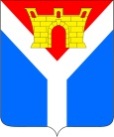 АДМИНИСТРАЦИЯ УСТЬ-ЛАБИНСКОГО ГОРОДСКОГО ПОСЕЛЕНИЯ  УСТЬ-ЛАБИНСКОГО РАЙОНА П О С Т А Н О В Л Е Н И Еот 13.09.2017                                                                                                      № 660город Усть-Лабинскред. от 29.01.2020Об утверждении муниципальной программы Усть-Лабинского городского поселения Усть-Лабинского района «Благоустройство территорий Усть-Лабинского городского поселения» на 2018-2024гг»В соответствии с Федеральным законом от 06.10.2003 №131-ФЗ "Об общих принципах организации местного самоуправления в Российской Федерации", постановлением Правительства Российской Федерации от 10 февраля 2017 года № 169 «Об утверждении Правил предоставления и распределения субсидий из федерального бюджета бюджетам субъектов Российской Федерации на поддержку государственных программ субъектов Российской Федерации и муниципальных программ формирования современной городской среды», в целях повышения уровня благоустройства города, создания комфортной и современной городской среды на территории Усть-Лабинского городского поселения, п о с т а н о в л я ю:1. Утвердить муниципальную программу Усть-Лабинского городского поселения Усть-Лабинского района «Благоустройство территорий Усть-Лабинского городского поселения» на 2018-2024гг» (приложение № 1).2. Утвердить Порядок и сроки представления, рассмотрения и оценки предложений заинтересованных лиц о включении дворовой территории в муниципальную программу Усть-Лабинского городского поселения Усть-Лабинского района «Благоустройство территорий Усть-Лабинского городского поселения» на 2018-2024гг» (приложение № 2).3. Утвердить Порядок и сроки представления, рассмотрения и оценки предложений граждан, организаций о включении общественной территории в муниципальную программу Усть-Лабинского городского поселения Усть-Лабинского района «Благоустройство территорий Усть-Лабинского городского поселения» на 2018-2024гг» (приложение № 3).4. Утвердить Порядок общественного обсуждения проекта муниципальной программы Усть-Лабинского городского поселения Усть-Лабинского района «Благоустройство территорий Усть-Лабинского городского поселения» на 2018-2024гг» (приложение № 4).5. Создать общественную комиссию для организации общественного обсуждения проекта муниципальной программы Усть-Лабинского городского поселения Усть-Лабинского района «Благоустройство территорий Усть-Лабинского городского поселения» на 2018-2024гг», а также для осуществления контроля за реализацией муниципальной программы (далее - комиссия) (приложение № 5).6. Утвердить Порядок организации деятельности общественной комиссии (приложение № 6).7. Утвердить Порядок аккумулирования и расходования средств заинтересованных лиц, направляемых на выполнение минимального и дополнительного перечней работ по благоустройству дворовых территорий, и механизм контроля за их расходованием к муниципальной программе Усть-Лабинского городского поселения Усть-Лабинского района «Благоустройство территорий Усть-Лабинского городского поселения» на 2018-2024гг» (приложение № 7).8. Контроль за выполнением настоящего постановления возложить на заместителя главы Усть-Лабинского городского поселения Усть-Лабинского района А.Н. Мандрин.9. Отделу по общим и организационным вопросам администрации Усть-Лабинского городского поселения Усть-Лабинского района (Чухирь) опубликовать настоящее постановление в районной газете «Сельская новь», разместить на официальном сайте Усть-Лабинского городского поселения в сети «Интернет».10. Настоящее постановление вступает в силу со дня его официального опубликования.Исполняющий обязанности главыУсть-Лабинского городского поселения Усть-Лабинского района					                   А.М. МандринПриложение № 1УТВЕРЖДЕНАпостановлением администрацииУсть-Лабинского городского поселения Усть-Лабинского района13.09.2017 № 660 Паспортмуниципальной программы Усть-Лабинского городского поселения Усть-Лабинского района «Благоустройство территорий Усть-Лабинского городского поселения» на 2018-2024гг»Раздел 1. Общая характеристика сферы реализации муниципальной программыОсновная цель проводимых в России реформ жилищно-коммунального хозяйства - создание комфортных и безопасных условий проживания граждан с соблюдением необходимых санитарных норм и правил, что напрямую зависит от технического состояния жилых домов и благоустройства внутридомовых территорий.Характеристика благоустройства дворовых территорийНа 2019 год численность населения города Усть-Лабинска составляет 40180 человек, из них 6 033 человека проживают в многоквартирных домах. В границах поселения 121 многоквартирный дом, расположенный на 52 дворовых территориях. Общая площадь дворовых территорий составляет 260 491,81м2, из них освещено дворовых территорий – 5 300м2; оборудовано детских игровых площадок - 5; малые архитектурные формы и озеленение отсутствуют. Дворовые проезды к многоквартирным домам составляет 60 104м2, из них в удовлетворительном состоянии находятся 8200м2, требуется заасфальтировать 51 904 м2.В соответствии с вышеуказанным статистическими данными основными проблемами в области благоустройства дворовых территорий является:-изношенность асфальтового покрытия внутри дворовых проездов;-недостаточное количество автостоянок и мест парковки транспортных средств на дворовых территориях;-недостаточное количество малых архитектурных форм;-неудовлетворительное состояние детских игровых площадок;-недостаточное освещение отдельных дворовых;-городская среда требует проведения большого объёма работ по
приспособлению её к условиям доступности для инвалидов всех категорий и
маломобильных групп населения;-необходимо решить вопрос ремонта инженерных сетей в границах благоустраиваемых территорий до начала проведения работ по благоустройству.При длительной эксплуатации дорожного покрытия дворовых территорий из асфальтового покрытия выявлены дефекты, при которых их дальнейшая эксплуатация затруднена, а на отдельных участках недопустима.В связи с увеличением личных автотранспортных средств остро встал вопрос о нехватке парковочных мест. Проведение работ по расширению парковочных мест на дворовых территориях позволит в дальнейшем обеспечить комфортное проживание жителей дворовых территорий. Многолетнее недофинансирование мероприятий по ремонту и приведению дворовых территорий в надлежащий вид привело к утрате внешнего соответствующего облика дворов. На дворовых территориях присутствуют малые архитектурные формы, детские игровые площадки, однако, их состояние не обеспечивает безопасность, а также потребность жителей города в игровых и спортивных модулях, они физически и морально устарели или вообще отсутствуют. Проведение работ по оборудованию малыми архитектурными формами (урны, лавочки и скамейки), детскими и спортивными площадками обеспечит комплексное благоустройство дворовых территорий.Уличное освещение на территории дворов города Усть-Лабинска не удовлетворяет современным требованиям по уровню освещенности и энергоэффективности. Большая часть уличного освещения территорий многоквартирных домов осуществляется устаревшими светильниками ЖКУ и РКУ, имеющими низкий коэффициент полезного действия и высокую потребляемую мощность, а в большинстве случаев пришли в негодность или вообще отсутствует. Проведение мероприятий по модернизации послужит повышению техническо-экономических показателей эксплуатации объектов уличного освещения и увеличению площади освещенных территорий.Также необходимо отметить, что у граждан, проживающих в многоквартирных домах отсутствует трудовое участие в благоустройстве придомовых территориях, а именно: не выполняются элементарные мероприятия в рамках благоустройства, посадка и содержание клумб, цветников, зеленых насаждений, поддержание удовлетворительного состояния детских и спортивно-игровых площадок.1.1.1. Минимальный и дополнительный перечни работ по благоустройствуВ соответствии с постановлением главы администрации (губернатора) Краснодарского края от 25.04.2018г. № 213 «О внесении изменений в некоторые правовые акты главы администрации (губернатора) Краснодарского края» разработан минимальный и дополнительный перечень работ по благоустройству дворовых территорий многоквартирных домов.Минимальный перечень работ по благоустройству дворовых территорий многоквартирных домов, софинансируемых за счет средств краевого бюджета, входят следующие виды работ: - ремонт дворовых проездов;- обеспечение освещения дворовых территорий;- установка, замена скамеек, урн для мусора.При этом данный перечень является исчерпывающим и не может быть расширен.Нормативная стоимость (единичные расценки) работ по благоустройству, входящих в состав минимального перечня работ приведена в соответствии с Таблицей № 1 к программе.Таблица № 1Дополнительный перечень работ по благоустройству дворовых территорий многоквартирных домов, софинансируемых за счет средств краевого бюджета, входят следующие виды работ:- устройство, оборудование детских и (или) спортивных площадок;- устройство, обустройство автомобильной парковки;- устройство, реконструкция, ремонт тротуаров;- установка металлического ограждения клумб и тротуаров;- высадка зеленых насаждений в виде деревьев и многолетних кустарников;- обрезка, спил деревьев, корчевка пней;- устройство газонов (планировка, добавка растительного слоя, посев травы);- устройство, оборудование площадок для сборки мусора;- разработка дизайн-проектов, проектной и (или) сметной документации, проведение государственной экспертизы;- иные виды работ, определенные муниципальной программой.Ориентировочная стоимость (единичные расценки) работ по благоустройству, входящих в состав дополнительного перечня работ приведена в соответствии с Таблицей № 2 к программе:Таблица № 2Дополнительный перечень работ реализуется только при условии реализации работ, предусмотренных минимальным перечнем работ по благоустройству.Адресный перечень дворовых территорий многоквартирных домов, нуждающихся в благоустройстве и подлежащий благоустройству в 2018-2024 годах указан в приложении № 4 муниципальной программе. 1.1.2. Финансовое и (или) трудовое участие по выполнению работ по благоустройству дворовой территорииФорму и минимальную долю финансового и (или) трудового участия граждан, заинтересованных лиц, организаций в выполнении минимального и дополнительного перечня работ по благоустройству дворовых территорий многоквартирных домов определяет субъект Российской Федерации.Возможно финансовое (денежное) участие граждан, организаций в реализации проектов благоустройства дворовых территорий. Кроме финансового (денежного) вклада, вклад может быть внесен и (или) в не денежной форме - трудовое участие. В частности, это может быть:- выполнение жителями неоплачиваемых работ, не требующих специальной квалификации, например, подготовка объекта (дворовой территории) к началу работ (земляные работы, снятие старого оборудования, уборка мусора), и другие работы (покраска оборудования, озеленение территории, посадка деревьев и клумб, охрана объектов)), которое измеряется в человеко-часах;- предоставление строительных материалов, техники и т.д.;- обеспечение благоприятных условий для работы подрядной организации, выполняющей работы и для ее работников.Администрацией Усть-Лабинского городского поселения установлено, что при выполнении видов работ, включенных в минимальный и дополнительный перечни, обязательным является трудовое участие собственников помещений в многоквартирных домах, собственников иных зданий и сооружений, расположенных в границах дворовой территории, подлежащей благоустройству (далее - заинтересованные лица).Собственники отдельно стоящих зданий, сооружений, расположенных в пределах дворовой территории, подлежащей благоустройству, определяют долю трудового участия путем принятия самостоятельного решения.Трудовое участие заинтересованных лиц реализуется в форме субботника.Под субботником понимается выполнение неоплачиваемых работ, не требующих специальной квалификации, в том числе подготовка дворовой территории многоквартирного дома к началу работ, уборка мусора, покраска оборудования, другие работы.Доля трудового участия заинтересованных лиц устанавливается в размере одного субботника для каждого многоквартирного дома, входящего в состав дворовой территории.Организация трудового участия осуществляется заинтересованными лицами в соответствии с решением общего собрания собственников помещений в многоквартирном доме, дворовая территория которого подлежит благоустройству, оформленного соответствующим протоколом общего собрания собственников помещений в многоквартирном доме.В качестве документов (материалов), подтверждающих трудовое участие, могут быть представлены:- отчет председателей территориального общественного самоуправления о выполнении работ, включающий информацию о проведении мероприятия с трудовым участием граждан;- отчет совета многоквартирного дома, лица, управляющего многоквартирным домом о проведении мероприятия с трудовым участием граждан;- отчет подрядной организации о выполнении работ, включающий информацию о проведении мероприятия с трудовым участием граждан. Отчет должен содержать информацию о количестве человек, принявших трудовое участие, и времени, затраченном на реализацию трудового участия. При этом, рекомендуется в качестве приложения к такому отчету представлять фото-, видеоматериалы, подтверждающие проведение мероприятия с трудовым участием граждан, и размещать указанные материалы в средствах массовой информации, социальных сетях, информационно-телекоммуникационной сети Интернет.Документы, подтверждающие трудовое участие, представляются в отдел по вопросам жилищно-коммунального хозяйства администрации Усть-Лабинского городского поселения Усть-Лабинского района не позднее 10 календарных дней со дня окончания работ, представителями собственников помещений в многоквартирном доме, которые определяются протоколом общего собрания собственников помещений в многоквартирном доме и (или) решением собственника здания(й) (сооружения(й)).Доля финансового участия заинтересованных лиц в реализации мероприятий по благоустройству дворовых территорий по дополнительному перечню определяется на общем собрании собственников помещений, которое проводится в соответствии с требованиями статей 44-48 Жилищного кодекса Российской Федерации.В качестве документов, подтверждающих финансовое участие, могут быть представлены: копии платежных поручений о перечислении средств или внесении средств на счет; копии ведомостей сбора средств с физических лиц, которые впоследствии также вносятся на счет, иные расчетно-платежные документы.Механизм аккумулирования и расходования средств заинтересованных лиц, направляемых на выполнение дополнительного перечней работ по благоустройству дворовых территорий, и механизм контроля за их расходованием указан в порядке аккумулирования и расходования средств заинтересованных лиц в приложении № 2 к постановлению.Характеристика благоустройства общественных территорий На территории Усть-Лабинского городского поселения Усть-Лабинского района имеется 24 общественных территорий которые по результатам инвентаризации нуждаются в благоустройстве. Основными из них являются сквер площадью 14 253м2 и городской парк площадью 25 549м2. Данные общественные территории являются местами массового посещения жителями и гостями Усть-Лабинского городского поселения.Для обеспечения благоустройства общественных территорий целесообразно проведение следующих мероприятий:- озеленение, уход за зелеными насаждениями;- оборудование МАФами, фонтанами и иными некапитальными объектами;- устройство пешеходных дорожек;- освещение территории, в том числе декоративное;- обустройство площадок для отдыха, детских, спортивных площадок;- установка скамеек и урн, контейнеров для сборки мусора;- оформление цветников;- разработка дизайн-проектов, проектной и (или) сметной документации, проведение государственной экспертизы;- иные виды работ, определенные муниципальной программой.Выполнение всего комплекса работ, предусмотренных Муниципальной программой, создаст комфортные условия для отдыха населения и занятий спортом, повысит уровень благоустроенности и придаст привлекательности объектам общественного назначения.Адресный перечень общественных территорий, нуждающихся в благоустройстве и подлежащих благоустройству в 2018-2024 годах указан в приложении №5 муниципальной программыХарактеристика благоустройства объектов, находящихся в частной собственности (пользовании) и прилегающих к ним территорийПод объектами, находящимися в частной собственности (пользовании) и прилегающими к ним территориями в настоящей Муниципальной программе следует понимать объекты недвижимого имущества (включая объекты незавершенного строительства и земельные участки, находящиеся в собственности (пользовании) юридических лиц и индивидуальных предпринимателей, а также индивидуальные жилые дома и земельные участки, предоставленные для их размещения.Значительная часть застроенной территории находится в частной собственности юридических и физических лиц и предназначена для строительства и эксплуатации объектов различного назначения: жилой застройки, зданий общественного-делового и производственного назначения и т.д.Данные объекты являются элементами формирования городской среды и должны соответствовать критериям качества и комфорта, установленным на территории Усть-Лабинского городского поселения с целью формирования единого облика.Благоустройство таких территорий должно осуществляться собственниками объектов, а также правообладателями земельных участков, согласно установленным нормам в части содержания: территорий, зданий, асфальтирования, озеленения, вывесок и рекламы, выполнения уборки и т.д.Требования к благоустройству таких объектов содержатся в Правилах благоустройства Усть-Лабинского городского поселения (далее — Правила благоустройства) принятые Решением Совета Усть-Лабинского городского поселения от 05 апреля 2018 года № 2, протокол № 48.Выполнение требований Правил благоустройства позволит сформировать комфортную среду проживания, отвечающую современным требованиям архитектурно-пространственной организации, сформировать единый облик Усть-Лабинского городского поселения как благоустроенного, ухоженного пространства.Адресный перечень объектов недвижимого имущества (включая объекты незавершенного строительства) и земельных участков, находящихся в собственности (пользовании) юридических лиц и индивидуальных предпринимателей, которые подлежат благоустройству не позднее 2020 года за счет средств указанных лиц в приложении № 3 муниципальной программы.Раздел 2. Цели, задачи, целевые показатели (индикаторы), сроки реализации и ожидаемые конечные результаты муниципальной программыЦелью муниципальной программы является создание комфортной среды обитания граждан и повышение уровня благоустройства территории поселения.Для достижения целей, поставленных муниципальной программой, необходимо осуществить следующие задачи:повышение уровня благоустройства дворовых территорий;повышение уровня благоустройства общественных территорий.Ожидаемый эффект:повышение общего уровня благоустройства территории Усть-Лабинского городского поселения;обеспечение комплексного благоустройства дворовых территории;улучшение эстетического состояния общественных территории;повышение уровня комфортности жизни населения.Сроки реализации муниципальной программы: 2018-2024 годы. Этапы реализации не предусмотрены.Оценка эффективности реализации муниципальной программы будет проводиться с использованием целевых показателей. Целевые показатели муниципальной программы отражены в приложении № 1 муниципальной программы.Раздел 3. Обоснование реализации муниципальной программыМуниципальная программы разработана в соответствии с Порядком разработки, реализации и оценки эффективности муниципальных программ Усть-Лабинского городского поселения Усть-Лабинского района, утвержденного постановлением администрации Усть-Лабинского городского поселения Усть-Лабинского района № 397 от 18.09.2014 года.Исполнителями мероприятий муниципальной программы могут являться юридические или физические лица, определенные в соответствии с законодательством Российской Федерации о закупках для государственных и муниципальных нужд, а также в соответствии с Положением о  предоставлении субсидий из бюджета Усть-Лабинского городского поселения Усть-Лабинского района управляющим организациям, некоммерческим организациям, являющимися территориальным общественным самоуправлением, на реализацию проектов благоустройства (в том числе комплексного) дворовых территорий многоквартирных домов в рамках муниципальной программы Усть-Лабинского городского поселения Усть-Лабинского района «Благоустройство территорий Усть-Лабинского городского поселения» на 2018-2024гг».Исполнители мероприятий муниципальной программы предоставляют в администрацию Усть-Лабинского городского поселения Усть-Лабинского района акты приемки выполненных работ (оказанных услуг), отчеты о выполнении муниципального задания (целевом использовании субсидий).В целях осуществления контроля и координации реализации муниципальной программы создана общественная комиссия по оценки и обсуждению предложений и проектов по благоустройству территории города и формированию современной городской среды на территории города Усть-Лабинска (далее – муниципальная общественная комиссия).Свою деятельность муниципальная общественная комиссия осуществляет в соответствии с Порядком общественного обсуждения проекта муниципальной программы Усть-Лабинского городского поселения Усть-Лабинского района «Благоустройство территорий Усть-Лабинского городского поселения» на 2018-2024гг»Включение в адресный перечень дворовых территорий многоквартирных домов, нуждающихся в благоустройстве и подлежащий благоустройству в 2018-2024 годы, осуществляется в соответствии с Порядком представления, рассмотрения и оценки предложений заинтересованных лиц о включении дворовой территории и наиболее посещаемой муниципальной территории общего пользования поселения в муниципальную программу на 2018-2024 годы. Благоустройство общественных территорий и дворовых территорий в 2018-2022 годах осуществляется на основании Порядка обсуждения заинтересованными лицами и утверждение дизайн-проектов благоустройства муниципальных территорий и дворовых территорий многоквартирных домов, определяющий условия и критерии внесения изменений в дизайн-проект общественных и дворовых территорий многоквартирных домов для формирования окончательного вида благоустройства территорий.Основным принципом формирования перечня территорий, нуждающихся в благоустройстве для первоочередного выполнения работ, является инициатива жителей.Администрация Усть-Лабинского городского поселения Усть-Лабинского района имеет право исключать из адресного перечня дворовых и общественных территорий, подлежащих благоустройству в рамках реализации муниципальной программы, территории, расположенные вблизи многоквартирных домов, физический износ основных конструктивных элементов (крыша, стены, фундамент) которых превышает 70 процентов, а также территории, которые планируются к изъятию для муниципальных или государственных нужд в соответствии с генеральным планом соответствующего поселения при условии одобрения решения об исключении указанных территорий из адресного перечня дворовых территорий и общественных территорий межведомственной комиссией в порядке, установленном такой комиссией.Администрация Усть-Лабинского городского поселения Усть-Лабинского района имеет право исключать из адресного перечня дворовых территорий, подлежащих благоустройству в рамках реализации муниципальной программы, дворовые территории, собственники помещений многоквартирных домов которых приняли решение об отказе от благоустройства дворовой территории в рамках реализации соответствующей программы или не приняли решения о благоустройстве дворовой территории в сроки, установленные соответствующей программой. При этом исключение дворовой территории из перечня дворовых территорий, подлежащих благоустройству в рамках реализации муниципальной программы, возможно только при условии одобрения соответствующего решения муниципального образования межведомственной комиссией в порядке, установленном такой комиссией.Таким образом, сформированы 2 основных мероприятия муниципальной программы:«Благоустройство дворовых территорий», направленная на повышение комфортности комплексного благоустройства дворовых территорий.«Благоустройство общественных территорий», направленная на приведение общественных территорий к современному состоянию.Раздел 4. Механизм реализации муниципальной программы и перечень мероприятийВажными элементами механизма реализации муниципальной программы являются планирование, мониторинг, уточнение и корректировка показателей (индикаторов) муниципальной программы. В связи с этим ход реализации муниципальной программы, достижение цели и решение задач ежегодно оцениваются через систему показателей на основе результативности мероприятий Программы и достижения целевых индикаторов.Предельная дата заключения соглашений по результатам закупки товаров, работ и услуг для обеспечения муниципальных нужд в целях реализации муниципальных программ - 1 июля года предоставления субсидии (для заключения соглашений на выполнение работ по благоустройству общественных территорий) либо 1 мая года предоставления субсидии (для заключения соглашений на выполнение работ по благоустройству дворовых территорий), за исключением:- случаев обжалования действий (бездействия) заказчика и (или) комиссии по осуществлению закупок и (или) оператора электронной площадки при осуществлении закупки товаров, работ, услуг в порядке, установленном законодательством Российской Федерации, при которых срок заключения таких соглашений продлевается на срок указанного обжалования;- случаев проведения повторного конкурса или новой закупки, если конкурс признан не состоявшимся по основаниям, предусмотренным законодательством Российской Федерации, при которых срок заключения таких соглашений продлевается на срок проведения конкурсных процедур;- случаев заключения таких соглашений в пределах экономии средств при расходовании субсидии в целях реализации муниципальных программ, в том числе мероприятий по цифровизации городского хозяйства, включенных в муниципальную программу, при которых срок заключения таких соглашений продлевается на срок до 15 декабря года предоставления субсидии).Необходимо обеспечивать обязательное завершение реализации мероприятий муниципальной программы, запланированных в соответствующем финансовом году.Реализация муниципальной программы осуществляется путём выполнения программных мероприятий в составе, содержании, объёмах и сроках, предусмотренных ею. Ответственность за выполнение мероприятий лежит на исполнителях мероприятий муниципальной программы.Общее управление муниципальной программой осуществляет координатор муниципальной программы. Требования координатора муниципальной программы являются обязательными для исполнителей мероприятий муниципальной программы.Перечень мероприятий муниципальной программы изложен в приложении № 6 и в дальнейшем отражается и корректируется в титульном списке к муниципальной программе, который утверждается отдельным распоряжением администрации Усть-Лабинского городского поселения Усть-Лабинского района.Раздел 5.  Ресурсное обеспечение муниципальной программыФинансовые гарантии муниципальной программы осуществляется за счет средств бюджета Усть-Лабинского городского поселения Усть-Лабинского района и планируется привлечение средств из краевого бюджета, в том числе источником финансового обеспечения, которых является средства федерального бюджета на условиях софинансирования мероприятий муниципальной программы будет осуществляться в рамках государственной программы Краснодарского края «Формирование комфортной городской среды», утвержденной постановлением администрации (губернатора) Краснодарского края от 31 августа 2017года № 655 «Об утверждении государственной программы Краснодарского края «Формирование комфортной городской среды».Таблица № 3Раздел 6. Оценка эффективности реализации муниципальной программыОценка эффективности реализации мероприятий муниципальной программы осуществляется в целях определения фактического вклада результатов муниципальной программы в благоустройстве дворовых территорий Усть-Лабинского городского поселения и основана на оценке её результативности с учётом объёма ресурсов, направленных на её реализацию.Эффективность выполнения муниципальной программы оценивается как степень достижения запланированных результатов и основных мероприятий, входящих в её состав.Методика оценки эффективности реализации муниципальной программы основывается на принципе сопоставления фактически достигнутых значений целевых показателей с их плановыми значениями по результатам отчётного года.Раздел 7. Анализ рисков реализации и управление рисками реализации муниципальной программыАнализ рисков реализации муниципальной программы и описание мер управления рисками осуществляет ответственный исполнитель.К наиболее серьезным рискам можно отнести финансовый, административный и социальный риски реализации муниципальной программы.Финансовый риск реализации муниципальной программы представляет собой невыполнение в полном объеме принятых по муниципальной программе финансовых обязательств.Способом ограничения финансового риска является корректировка финансовых показателей программных мероприятий и показателей муниципальной программы в зависимости от достигнутых результатов. В зависимости от выделения денежных средств для реализации муниципальной программы будут достигнуты поставленные цели.Административный риск связан с неэффективным управлением муниципальной программой, которое может привести к невыполнению ее целей и задач.Способами ограничения административного риска являются: координация деятельности участников муниципальной программы;осуществление контроля над достижением целевых показателей муниципальной программы и ожидаемых конечных результатов её реализации;разработка и утверждение плана мероприятий по реализации муниципальной программы;осуществление мониторинга реализации муниципальной программы;принятие мер по привлечению средств из различных источников для реализации мероприятий муниципальной программы в соответствии с действующим законодательством.Социальный риск связан с низкой социальной активностью населения, отсутствием культуры соучастия в благоустройстве дворовых территорий и общественных пространств.Ограничить влияние социального риска на реализацию муниципальной программы предполагается за счет:- активного вовлечения населения города в реализацию мероприятий по благоустройству;- общественного обсуждения проекта муниципальной программы;- общественного обсуждения дизайн-проектов благоустройства;- популяризации трудового и (или) финансового участия в реализации проектов благоустройства дворовых территорий;- привлечение к выполнению благоустройства студенческих отрядов.Раздел 8. Условие о проведении мероприятий по благоустройству дворовых и общественных территорий с учетом необходимости обеспечения физической, пространственной и информационной доступности зданий, сооружений, дворовых и общественных территорий для инвалидов и других маломобильных групп населенияПри необходимости создания комфортных условий обеспечения доступности для маломобильных групп населения работы будут проведены в соответствии со статьей 15 Федерального закона № 181-ФЗ от 24 ноября 1995 года «О социальной защите инвалидов в Российской Федерации и в соответствии со сводом правил № СП 59.13330.2012 «Доступность зданий и сооружений для маломобильных групп населения», а именно:- установка скамеек со спинками и подлокотниками;
- оборудование тротуаров и тренажеров бордюрными пандусами для
въезда;
- устройство пандусов на придомовых и общественных территориях;
- устройство парковочных мест на придомовых территориях;
- устройство входной группы для беспрепятственного прохода на дворовую и общественную территорию.Раздел 9. Наличие синхронизации выполнения работ в рамках реализации данной муниципальной программы с другими программами.На данный момент при реализации муниципальной программы «Благоустройство территории Усть-Лабинского городского поселения» на 2018-2024 годы синхронизация мероприятий по благоустройству с другими мероприятиями отсутствует.Начиная с 2020 года планируется вступление в следующие программы:- По развитию инженерной инфраструктуры в 301 и 302 кварталах для многодетных семей;- по улучшению энергоэффективности сетей теплоснабжения и уличного освещения;- программу аварийного запаса материалов для систем водоснабжения поселения. По итогам заключения соглашений будет проведена проработка вопросов синхронизации работ по ремонту и модернизации инженерных сетей и иных объектов, расположенных на соответствующих территориях с работами по благоустройству в рамках муниципальной программы Усть-Лабинского городского поселения Усть-Лабинского района «Благоустройство территорий Усть-Лабинского городского поселения» на 2018-2024гг».Раздел 10. Мероприятия по проведению работ по образованию земельных участков.Мероприятия по проведению работ по образованию земельных участков, на которых расположены многоквартирные дома, работы, по благоустройству дворовых территорий которых софинансируются с использованием средств субсидии из краевого бюджета, проводятся в соответствии с Методическими рекомендациями утвержденных приказом Минстроя России от 7 марта 2019 года  № 153/пр.Начальник отдела по вопросам работы городского хозяйства администрацииУсть-Лабинского городского поселения Усть-Лабинского района                                                                   Р.А. Магамадов                         ПРИЛОЖЕНИЕ №1к муниципальной программе Усть-Лабинского городского поселения Усть-Лабинского района «Благоустройство территорий Усть-Лабинского городского поселения» на 2018-2024гг»Сведения о составе и значениях целевых показателей (индикаторов) муниципальной программы «Благоустройство территории Усть-Лабинского городского поселения»Начальник отдела по вопросам работы городского хозяйства администрацииУсть-Лабинского городского поселения Усть-Лабинского района                                                                  							 Р.А. МагамадовПРИЛОЖЕНИЕ № 2к муниципальной программе Усть-Лабинского городского поселения Усть-Лабинского района «Благоустройство территорий Усть-Лабинского городского поселения» на 2018-2024гг»Мероприятия по инвентаризации уровня благоустройства территорий индивидуальных жилых домов и земельных участков, предоставленных для их размещения, с заключением соглашения с собственниками (пользователями) указанных домов (собственниками (пользователями) земельных участков) об их благоустройстве не позднее последнего года реализации федерального проекта в соответствии с требованиями утвержденных в муниципальном образовании правил благоустройстваНачальник отдела по вопросам работы городского хозяйства администрацииУсть-Лабинского городского поселения Усть-Лабинского района                                                                   Р.А. МагамадовПРИЛОЖЕНИЕ № 3к муниципальной программе Усть-Лабинского городского поселения Усть-Лабинского района «Благоустройство территорий Усть-Лабинского городского поселения» на 2018-2024гг»АДРЕСНЫЙ ПЕРЕЧЕНЬобъектов недвижимого имущества (включая объекты незавершенного строительства) и земельных участков, находящихся в собственности (пользования) юридических лиц и индивидуальных предпринимателей, которые подлежат благоустройству не позднее 2020 года *В настоящее время данные объекты отсутствуют, при возникновении, таблица подлежит корректировкеНачальник отдела по вопросам работы городского хозяйства администрацииУсть-Лабинского городского поселения Усть-Лабинского района                                                                   Р.А. МагамадовПРИЛОЖЕНИЕ № 4к муниципальной программе Усть-Лабинского городского поселения Усть-Лабинского района «Благоустройство территорий Усть-Лабинского городского поселения» на 2018-2024гг»АДРЕСНЫЙ ПЕРЕЧЕНЬдворовых территорий для обеспечения реализации проекта муниципальной программы Усть-Лабинского городского поселения Усть-Лабинского района «Благоустройство территорий Усть-Лабинского городского поселения» на 2018-2024гг».Дворовые территорий на проведение работ по комплексному благоустройству на 2018-2024гг:Начальник отдела по вопросам работы городского хозяйства администрацииУсть-Лабинского городского поселения Усть-Лабинского района                                                                   Р.А. МагамадовПРИЛОЖЕНИЕ № 5к муниципальной программе Усть-Лабинского городского поселения Усть-Лабинского района «Благоустройство территорий Усть-Лабинского городского поселения» на 2018-2024гг»АДРЕСНЫЙ ПЕРЕЧЕНЬобщественных территорий для обеспечения реализации проекта муниципальной программы Усть-Лабинского городского поселения Усть-Лабинского района «Благоустройство территорий Усть-Лабинского городского поселения» на 2018-2024гг».Общественные территорий на проведение работ по комплексному благоустройству на 2018-2024гг:    <*> Адресный перечень общественных территорий, предусмотренный муниципальной программой, на которые не распространяются Правила предоставления субсидий из федерального бюджета бюджетам субъектов Российской Федерации на поддержку государственных программ субъектов Российской Федерации и муниципальных программ формирования современной городской средыНачальник отдела по вопросам работы городского хозяйства администрацииУсть-Лабинского городского поселения Усть-Лабинского района                                                                   Р.А. МагамадовПРИЛОЖЕНИЕ № 6к муниципальной программе Усть-Лабинского городского поселения Усть-Лабинского района «Благоустройство территорий Усть-Лабинского городского поселения» на 2018-2024гг»Перечень мероприятий муниципальной программыНачальник отдела по вопросам работы городского хозяйства администрацииУсть-Лабинского городского поселения Усть-Лабинского района                                                       						          		 Р.А. МагамадовПРИЛОЖЕНИЕ №2УТВЕРЖДЕНОпостановлением администрацииУсть-Лабинского городского поселения Усть-Лабинского района13.09.2017 № 660 ПОРЯДОКпредставления, рассмотрения и оценки предложений заинтересованных лиц о включении дворовой территории в муниципальную программу Усть-Лабинского городского поселения Усть-Лабинского района «Благоустройство территорий Усть-Лабинского городского поселения» на 2018-2024гг»1. Настоящий Порядок разработан в целях установления процедуры представления, рассмотрения и оценки предложений заинтересованных лиц о включении дворовой территории в муниципальную программу «Благоустройство территорий Усть-Лабинского городского поселения»  и определения условия и критерии отбора дворовых территорий многоквартирных домов (далее - отбор дворовых территорий МКД) для формирования адресного перечня дворовых территорий на проведение работ по благоустройству дворовых территорий Усть-Лабинского городского поселения в 2018-2024 годы (далее — перечень дворовых территорий).2. Перечень дворовых территорий многоквартирных домов формируется из числа дворовых территорий многоквартирных домов, претендующих на получение бюджетных средств и принявших участие в отборе дворовых территорий МКД. 3. Администрация поселения публикует в средствах массовой информации, в том числе на официальном сайте администрации Усть-Лабинского городского поселения в сети «Интернет» извещение о начале приема предложений заинтересованных лиц о включении дворовой территории в муниципальную программу Усть-Лабинского городского поселения Усть-Лабинского района «Благоустройство территорий Усть-Лабинского городского поселения» на 2018-2024гг» с указанием периода и места приема Предложений.4. Предложения представителей заинтересованных лиц о включении дворовой территории в муниципальную программу Усть-Лабинского городского поселения Усть-Лабинского района «Благоустройство территорий Усть-Лабинского городского поселения» на 2018-2024гг» (далее — Предложения) подаются в письменной форме или в форме электронного обращения, согласно приложению 1 к настоящему Порядку. 5. Предложения принимаются в течение 30 дней со дня опубликования уведомления о приеме Предложений.6. Предложения принимаются от представителей, уполномоченных на представление предложений, согласование дизайн-проекта благоустройства дворовой территории многоквартирного дома (избранных согласно протоколу). К Предложению прилагаются:1) копия протокола общего собрания собственников помещений многоквартирного дома, оформленного в соответствии с требованиями Жилищного кодекса Российской Федерации и в соответствии с приказом Минстроя России от 31.07.2014 года № 411/пр «Об утверждении примерных условий договора управления многоквартирным домом и методических рекомендаций по порядку организации и проведению общих собраний собственников помещений в многоквартирных домах» (приложение 2), содержащего следующую информацию:- решение о включении дворовой территории в муниципальную программу Усть-Лабинского городского поселения Усть-Лабинского района «Благоустройство территорий Усть-Лабинского городского поселения» на 2018-2024гг»;- перечень работ по благоустройству дворовой территории, сформированный исходя из минимального перечня работ по благоустройству;- перечень работ по благоустройству дворовой территории, сформированный исходя из дополнительного перечня работ по благоустройству (в случае принятия такого решения заинтересованными лицами);- форму и долю финансового и (или) трудового участия заинтересованных лиц в реализации мероприятий по благоустройству дворовой территории;- условие о включении в состав общего имущества в многоквартирном доме оборудования, иных материальных объектов, установленных на дворовой территории в результате реализации мероприятий по ее благоустройству в целях осуществления последующего содержания указанных объектов в соответствии с требованиями законодательства Российской Федерации. Дополнительно к этому решению собственники помещений в многоквартирном доме вправе принять решение о включении в состав общего имущества в многоквартирном доме земельного участка, на котором расположен многоквартирный дом, границы которого не определены на основании данных государственного кадастрового учета на момент принятия данного решения. - об избранном представителе (представителях), уполномоченных на представление предложений, согласование дизайн-проекта благоустройства дворовой территории, а также на участие в контроле, в том числе промежуточном, и приемке работ по благоустройству дворовой территории.2) акт обследования дворовых территорий многоквартирных домов (приложение 3);3) копия протокола о выборе способа управления (в случае подачи предложения от управляющей организации, ТСЖ, ЖК).4) проектно-сметная документация, прошедшая проверку на достоверность сметной стоимости (при наличии);7. Предложения принимаются администрацией Усть-Лабинского городского поселения:- на адрес электронной почты: adm_yst@mail.ru,- лично в рабочие дни с 8.00 часов до 17.00 часов (перерыв с 12.00 до 13.00)  по адресу: г.Усть-Лабинск, ул. Ленина, 33, 1-й этаж, вход в офис с ул. Коммунистической.- телефон для справок: 8(86135) 5-14-57.8. Предложения заинтересованных лиц подлежат обязательной регистрации.9. Отказ в регистрации предложений допускается только при наличии в них нецензурных либо оскорбительных выражений, угроз жизни, здоровью и имуществу должностных лиц и членов их семей.10. Для обобщения и оценки предложений создается общественная комиссия по благоустройству территории поселения и формированию современной городской среды на территории Усть-Лабинского городского поселения, в состав которой включаются представители администрации Усть-Лабинского городского поселения, общественных организаций (далее - Комиссия).  11. Комиссия проводит отбор представленных предложений посредством оценки по балльной системе, исходя из критериев оценки в срок не более пяти рабочих дней с даты окончания срока подачи таких заявок.12. Критерии оценки предложений указаны в приложении 4 к настоящему порядку.13. Использование иных критериев оценки предложений не допускается.14. Меньший порядковый номер присваивается предложению, набравшему большее количество баллов.15. В случае, если два и более предложения набирают одинаковое количество баллов, приоритетом, очередность определяется в алфавитном порядке следования их адресов, либо при совпадении адресов в порядке роста нумерации домов.16. Комиссия рассматривает предложения на соответствие требованиям, установленным настоящим Порядком, о чем составляется протокол рассмотрения и оценки предложений на участие в отборе (далее – Протокол), в котором в обязательном порядке отражаются предложения всех участников, с указанием набранных ими баллов и порядковых номеров, присвоенных по количеству набранных баллов. 17. В результате оценки представленных предложений осуществляется формирование адресного перечня дворовых территорий многоквартирных домов в порядке очередности, в зависимости от присвоенного порядкового номера в порядке возрастания. 18. Протокол Комиссии размещается в средствах массовой информации, в т. ч. на сайте администрации Усть-Лабинского городского поселения в течение 10 рабочих дней с момента его подписания.19. Предложения по результатам работы комиссии включаются в проект муниципальной программы «Благоустройство территорий Усть-Лабинского городского поселения» на 2018-2022 годы для общественного обсуждения. 20. Представители, уполномоченные на представление предложений, согласование дизайн-проекта благоустройства дворовой территории, а также на участие в контроле, в том числе промежуточном, и приемке работ по благоустройству дворовой территории, вправе участвовать при их рассмотрении в заседаниях комиссии.Начальник отдела по вопросам работы городского хозяйства администрацииУсть-Лабинского городского поселения Усть-Лабинского района                                                                   Р.А. МагамадовПриложение 1к Порядку представления, рассмотрения и оценки предложений заинтересованных лиц о включении дворовой территории в муниципальной программе Усть-Лабинского городского поселения Усть-Лабинского района «Благоустройство территорий Усть-Лабинского городского поселения» на 2018-2024гг»  ПРЕДЛОЖЕНИЯо включении дворовой территории в муниципальную программу Усть-Лабинского городского поселения Усть-Лабинского района «Благоустройство территорий Усть-Лабинского городского поселения» на 2018-2024гг»Дата _________________Куда: администрация г. Усть-Лабинска: г.Усть-Лабинск, ул. Ленина, 33, 1-й этаж, вход в офис с ул. Коммунистической.Наименование организации или Ф. И. О представителя_____________________Адрес дворовой территории ____________________________________________ИНН, ОГРН, КПП (для юридического лица)_______________________________Паспортные данные (для физического лица)_______________________________Номер контактного телефона (факса)_____________________________________Дата и № протокола общего собрания собственников помещений в многоквартирном доме________________________________________________Изучив Порядок включения дворовых территорий многоквартирных домов
в муниципальную программу Усть-Лабинского городского поселения Усть-Лабинского района «Благоустройство территорий Усть-Лабинского городского поселения» на 2018-2024гг»______________________________________________________________                                                   (наименование организации или Ф. И. О представителя) в лице ______________________________________________________________                                      (наименование должности и Ф.ИСПОЛНЯЮЩИЙ ОБЯЗАННОСТИ, подписавшего заявку) изъявляет желание участвовать в отборе территорий МКД. Предлагаем включить ________________________________________________________________________________________________________________________________________________________________________________________________________ (вид работ, адрес территории МКД) К настоящей заявке прилагаются документы на __ л. Даю согласие на обработку моих персональных данных в целях рассмотрения предложений о включении дворовой территории в муниципальную программу Усть-Лабинского городского поселения Усть-Лабинского района «Благоустройство территорий Усть-Лабинского городского поселения» на 2018-2024гг» в соответствии с действующим законодательством.Персональные данные, в отношении которых дается настоящее согласие, включают данные, указанные в настоящих предложениях. Действия с персональными данными включают в себя: обработку (сбор, систематизацию, накопление, хранение, уточнение, обновление, изменение), использование, распространение, обеспечение, блокирование, уничтожение. Обработка персональных данных: автоматизация с использованием средств вычислительной техники, без использования средств автоматизации. Согласие действует с момента подачи данных предложений о включении дворовой территории в муниципальную программу Усть-Лабинского городского поселения Усть-Лабинского района «Благоустройство территорий Усть-Лабинского городского поселения» на 2018-2024гг» до моего письменного отзыва данного согласия_________________________________________________________________                     (подпись, фамилия, имя, отчество подписавшего заявку, должность ) Начальник отдела по вопросам работы городского хозяйства администрацииУсть-Лабинского городского поселения Усть-Лабинского района                                                                   Р.А. МагамадовПриложение 2к Порядку представления, рассмотрения и оценки предложений заинтересованных лиц о включении дворовой территории в муниципальной программе Усть-Лабинского городского поселения Усть-Лабинского района «Благоустройство территорий Усть-Лабинского городского поселения» на 2018-2024гг»Протокол № внеочередного общего собрания собственников помещений в многоквартирном доме, расположенном по адресу: г. _____________________, ул. _____________________, проводимого в форме очно-заочного голосованияг. Усть-Лабинск                                                                               «__» _____201_ г.Место проведения: г. ___________________, ул. ________________________Форма проведения общего собрания – очно-заочная  (ненужное зачеркнуть).Очная часть собрания состоялась «______» _____ 201_ года в __ ч. __ мин в(во) _________________________ (указать место) по адресу: г. ____________,     ул.________________________________________________________________Заочная часть собрания состоялась в период с «__» ______ 201_ г. по «___» ______ 201_ г. с ____ ч. __ мин. до __ час. __ мин. Срок окончания приема оформленных письменных решений собственников«__» ______ 201_г. в __ ч. __ мин.Дата и место подсчета голосов «___» ______ 201_ г., г. ________________, ул._______________________________________________________________.Инициаторы проведения общего собрания собственников помещений – собственники помещений____________________________________________ __________________________________________________________________(Ф.ИСПОЛНЯЮЩИЙ ОБЯЗАННОСТИ №, помещений и реквизиты документа, подтверждающего право собственности на указанные помещения).Лица, приглашенные для участия в общем собрании собственников помещений: ____________________________________________________________________(для Физических лиц (далее Ф.Л.) (Ф.ИСПОЛНЯЮЩИЙ ОБЯЗАННОСТИ, лица/представителя, реквизиты документа, удостоверяющего полномочия представителя, цель участия)(для юридических лиц далее Ю.Л.)________________________________________________________________(Наименование, ЕГРН ЮЛ, Ф.ИСПОЛНЯЮЩИЙ ОБЯЗАННОСТИ представителя ЮЛ, реквизиты документа, удостоверяющего полномочия представителя, цель участия).Место (адрес) хранения протокола №   от «______» _____ 201_ г. и решений собственников помещений в МКД ____________________________________                                                                          (указать место (адрес))На дату проведения собрания установлено, что в доме по адресу               г. _________, ул. _______________, собственники владеют ____________ кв.м всех жилых и нежилых помещений в доме, что составляет 100% голосов.В общем собрании собственников помещений в многоквартирном доме по адресу г. ________________, ул. _________________, приняли участие собственники и их представители в количестве _______ человек (согласно листам регистрации собственников помещений в многоквартирном доме – Приложение № 5 к настоящему протоколу), владеющие ________кв. м жилых и нежилых помещений в доме, что составляет ________% голосов. Кворум имеется. Общее собрание собственников правомочно принимать решения по вопросам повестки дня общего собрания.	Повестка дня общего собрания собственников помещений:Выбор председателя общего собрания собственников помещений.Выбор секретаря общего собрания собственников помещений.Утверждение состава счетной комиссии в количестве трех человек.Принятие решения о включении дворовой территории в муниципальную программу Усть-Лабинского городского поселения Усть-Лабинского района «Благоустройство территорий Усть-Лабинского городского поселения» на 2018-2024гг».Определение места хранения протокола и решений общего собрания собственников помещений.По первому вопросу: Выбор председателя общего собрания собственников помещений.Слушали:_______________________________________________________ (Ф.ИСПОЛНЯЮЩИЙ ОБЯЗАННОСТИ выступающего).Предложили: Избрать председателем общего собрания собственников помещений___________________________________________________________________.Проголосовали:Принято решение: избрать председателем общего собрания собственников помещений ___________________________________________По второму вопросу: Выбор секретаря общего собрания собственников помещений.Слушали:_______________________________________________________                             (Ф.ИСПОЛНЯЮЩИЙ ОБЯЗАННОСТИ выступающего)Предложили: Избрать секретарем общего собрания собственников помещений ________________________________________________________Проголосовали:Принято решение: избрать секретарем общего собрания собственников помещений________________________________________________________По третьему вопросу: Утверждение состава счетной комиссии в количестве трех человек.Слушали:________________________________________________________ (Ф.ИСПОЛНЯЮЩИЙ ОБЯЗАННОСТИ выступающего, краткое содержание выступления).Предложили: Избрать счетную комиссию в составе трех человек и голосовать за ее состав в целом.Предложенный состав счетной комиссии:- _____________________________(Ф.ИСПОЛНЯЮЩИЙ ОБЯЗАННОСТИ); - _____________________________(Ф.ИСПОЛНЯЮЩИЙ ОБЯЗАННОСТИ);- _____________________________(Ф.ИСПОЛНЯЮЩИЙ ОБЯЗАННОСТИ).Проголосовали:Принято решение: избрать счетную комиссию в предложенном составе.По четвертому вопросу: Принятие решения о включении дворовой территории в муниципальную программу Усть-Лабинского городского поселения Усть-Лабинского района «Благоустройство территорий Усть-Лабинского городского поселения» на 2018-2024гг». Слушали:_____________________________________________________                 (Ф.ИСПОЛНЯЮЩИЙ ОБЯЗАННОСТИ выступающего, краткое содержание выступления)- Предложили: Принять решение о включении дворовой территории в муниципальную программу Усть-Лабинского городского поселения Усть-Лабинского района «Благоустройство территорий Усть-Лабинского городского поселения» на 2018-2024гг».Проголосовали:Принято решение: включить дворовую территорию в муниципальную программу Усть-Лабинского городского поселения Усть-Лабинского района «Благоустройство территорий Усть-Лабинского городского поселения» на 2018-2024гг»- Предложили: Утвердить перечень работ по благоустройству дворовой территории, сформированный исходя из минимального перечня работ по благоустройству.Проголосовали:Принято решение: Утвердить перечень работ по благоустройству дворовой территории, сформированный исходя из минимального перечня работ по благоустройству.- Предложили: Утвердить перечень работ по благоустройству дворовой территории, сформированный исходя из дополнительного перечня работ по благоустройству.Проголосовали:Принято решение: Утвердить перечень работ по благоустройству дворовой территории, сформированный исходя из дополнительного перечня работ по благоустройству.- Предложили: Утвердить форму и долю финансового и (или) трудового участия заинтересованных лиц в реализации мероприятий по благоустройству дворовой территории.Проголосовали:Принято решение: Утвердить форму и доля финансового и (или) трудового участия заинтересованных лиц в реализации мероприятий по благоустройству дворовой территории.- Предложили: Принять условие о включении/не включении в состав общего имущества в многоквартирном доме оборудования, иных материальных объектов, установленных на дворовой территории в результате реализации мероприятий по ее благоустройству в целях осуществления последующего содержания указанных объектов в соответствии с требованиями законодательства Российской Федерации.Проголосовали:Принято решение: Принять условие о включении/не включении в состав общего имущества в многоквартирном доме оборудования, иных материальных объектов, установленных на дворовой территории в результате реализации мероприятий по ее благоустройству в целях осуществления последующего содержания указанных объектов в соответствии с требованиями законодательства Российской Федерации.По пятому вопросу: Определение места хранения протокола и решений общего собрания собственников помещений.Слушали:_______________________________________________________(Ф.ИСПОЛНЯЮЩИЙ ОБЯЗАННОСТИ выступающего, краткое содержание выступления).Предложили: Определить в качестве места хранения протокола и решений общего собрания собственников помещений __________________________________________________________________(указать место)Проголосовали:Принято решение: определить в качестве места хранения протокола и решений общего собрания собственников помещений __________________________________________________________________(указать место).Приложение:Реестр собственников помещений многоквартирного дома  на __л., в 1 экз. Сообщение о проведении внеочередного общего собрания собственников помещений в многоквартирном доме на __ л., в 1 экз.Реестр вручения собственникам помещений в многоквартирном доме сообщений о проведении внеочередного общего собрания собственников помещений в многоквартирном доме на __ л., в 1 экз. (если иной способ уведомления не установлен решением)Документ, подтверждающий извещение собственников о проведении внеочередного общего собрания собственников помещений в многоквартирном доме не позднее чем за 10 дней до даты его проведения посредством размещения сообщений в местах, доступных для ознакомления всеми собственниками помещений на _ л., в 1 экз.Листы регистрации собственников помещений в многоквартирном доме, присутствующих на общем собрании на __ л., в 1 экз.Доверенности (копии) представителей собственников помещений в многоквартирном доме   на __ л., в 1 экз.Решения собственников помещений в многоквартирном доме на __ л.,1 в экз.Председатель общего собрания   _________________________(Ф.ИСПОЛНЯЮЩИЙ ОБЯЗАННОСТИ)  _________                                                                           (подпись)                                       (дата)Секретарь общего собрания          _________________________(Ф.ИСПОЛНЯЮЩИЙ ОБЯЗАННОСТИ)  _________                                                                            (подпись)                                      (дата)Члены счетной комиссии:               ________________________(Ф.ИСПОЛНЯЮЩИЙ ОБЯЗАННОСТИ)  _________                                                                            (подпись)                                      (дата)Начальник отдела по вопросам работы городского хозяйства администрацииУсть-Лабинского городского поселения Усть-Лабинского района                                                                   Р.А. МагамадовПриложение 3к Порядку представления, рассмотрения и оценки предложений заинтересованных лиц о включении дворовой территории в муниципальной программе Усть-Лабинского городского поселения Усть-Лабинского района «Благоустройство территорий Усть-Лабинского городского поселения» на 2018-2024гг»АКТобследования дворовых территорий многоквартирных домов«___»_______________20___ г.                                                         Усть-ЛабинскПредставитель  (Ф.И.О. ИСПОЛНЯЮЩИЙ ОБЯЗАННОСТИ):______________________________Произвели обследование дворовой территории многоквартирного дома (указать год ввода в эксплуатацию), расположенного по адресу: город Усть-Лабинск, улица________________, дом   _____.Обследованием на месте установлены следующие дефекты:Представители собственников жилья: _______________     ________________________________           (подпись)                             (Ф.ИСПОЛНЯЮЩИЙ ОБЯЗАННОСТИ) Представитель управляющей организации (ТСЖ): _______________     _________________________________           (подпись)                              (Ф.ИСПОЛНЯЮЩИЙ ОБЯЗАННОСТИ)Начальник отдела по вопросам работы городского хозяйства администрацииУсть-Лабинского городского поселения Усть-Лабинского района                                                                   Р.А. МагамадовПриложение 4к Порядку представления, рассмотрения и оценки предложений заинтересованных лиц о включении дворовой территории в муниципальной программе Усть-Лабинского городского поселения Усть-Лабинского района «Благоустройство территорий Усть-Лабинского городского поселения» на 2018-2024гг»Критерии оценки предложений дворовых территории для формирования адресного перечня дворовых территорий для включения в муниципальную программу Усть-Лабинского городского поселения Усть-Лабинского района «Благоустройство территорий Усть-Лабинского городского поселения» на 2018-2024гг»Примечание: Для дворовой территории, охватывающей несколько многоквартирных домов, подсчет баллов производится по каждому дому и определяется средний балл.Начальник отдела по вопросам работы городского хозяйства администрацииУсть-Лабинского городского поселения Усть-Лабинского района                                                                   Р.А. МагамадовПРИЛОЖЕНИЕ №3УТВЕРЖДЕНЫпостановлением администрацииУсть-Лабинского городского поселения Усть-Лабинского района13.09.2017  № 660 Порядок и срокипредставления, рассмотрения и оценки предложений граждан, организаций о включении общественной территории в муниципальную программу Усть-Лабинского городского поселения Усть-Лабинского района «Благоустройство территорий Усть-Лабинского городского поселения» на 2018-2024гг»1. Настоящий Порядок разработан в целях установления процедуры и последовательности представления, рассмотрения и оценки предложений граждан, организаций о включении в муниципальную программу Усть-Лабинского городского поселения Усть-Лабинского района «Благоустройство территорий Усть-Лабинского городского поселения» на 2018-2024гг» (далее - Программа) общественной территории.2. Администрация поселения публикует в средствах массовой информации, в том числе на официальном сайте администрации Усть-Лабинского городского поселения, в сети «Интернет» извещение о начале приема предложений граждан, организаций о включении в Программу общественной территории (далее - предложение) с указанием периода и места приема Предложений.3. Подавать предложения вправе: граждане, проживающие на территории городского поселения, старше 18-ти лет, и организации, зарегистрированные на территории городского поселения.4. От организаций одновременно с предложением о включении в Программу общественной территории представляется Протокол общего собрания организации, согласно приложению 2 к настоящему порядку.5. Предложения подают в письменной форме или в форме электронного обращения, согласно приложению 1 к настоящему порядку.6. Предложения принимаются в течение 30 дней со дня опубликования извещения о приеме Предложений.7. Предложения принимаются администрацией поселения:- на адрес электронной почты: adm_yst@mail.r;- лично в рабочие дни с 8.00 часов до 17.00 часов (перерыв с 12.00 до 13.00)  по адресу: г.Усть-Лабинск, ул. Ленина, 33, 1-й этаж, вход в офис с ул. Коммунистической;- телефон для справок: 8(86135) 5-14-57.8. Предложения подлежат обязательной регистрации.9. Отказ в регистрации предложений допускается только при наличии в них нецензурных либо оскорбительных выражений, угроз жизни, здоровью и имуществу должностных лиц и членов их семей.10. Для обобщения и оценки предложений создается общественная комиссия по благоустройству территории города и формированию современной городской среды на территории городского поселения, в состав которой включаются представители администрации Усть-Лабинского городского поселения, общественных организаций (далее - Комиссия). 11. Комиссия проводит отбор представленных предложений посредством оценки предложений по балльной системе, исходя из критериев оценки в срок не более пяти рабочих дней с даты окончания срока подачи таких заявок12. Критерии оценки предложений указаны в приложении 3 к настоящему порядку.13. Использование иных критериев оценки предложений не допускается.14. Меньший порядковый номер присваивается предложению, набравшему большее количество баллов.15. В случае, если предложения набирают одинаковое количество баллов, меньший порядковый номер присваивается предложению, которое поступило ранее других.16. Протокол комиссии об оценке всех поступивших предложений размещается в средствах массовой информации, в т.ч. на сайте администрации города Усть-Лабинска в течение 10 рабочих дней с момента его подписания. Начальник отдела по вопросам работы городского хозяйства администрацииУсть-Лабинского городского поселения Усть-Лабинского района                                                                   Р.А. МагамадовПриложение 1к Порядку и срокам представления, рассмотрения и оценки предложений граждан, организаций о включении общественной территории в муниципальную программу Усть-Лабинского городского поселения Усть-Лабинского района «Благоустройство территорий Усть-Лабинского городского поселения» на 2018-2024гг»ПРЕДЛОЖЕНИЯ
о включении общественной территории в муниципальную программу Усть-Лабинского городского поселения Усть-Лабинского района «Благоустройство территорий Усть-Лабинского городского поселения» на 2018-2024гг»ФИО, паспорт серия_____ № _____ заявителя (представителя), год рождения: ________________________________________________________________Дата и № протокола общего собрания (для представителя):  _________________________________________________________________ Адрес места жительства: ______________________________________________Даю согласие на обработку моих персональных данных в целях рассмотрения и включения предложений в муниципальную программу Усть-Лабинского городского поселения Усть-Лабинского района «Благоустройство территорий Усть-Лабинского городского поселения» на 2018-2024гг» в соответствии с действующим законодательством.Персональные данные, в отношении которых дается настоящее согласие, включают данные, указанные в настоящих предложениях. Действия с персональными данными включают в себя: обработку (сбор, систематизацию, накопление, хранение, уточнение, обновление, изменение), использование, распространение, обеспечение, блокирование, уничтожение. Обработка персональных данных: автоматизация с использованием средств вычислительной техники, без использования средств автоматизации. Согласие действует с момента подачи данных предложений в муниципальную программу Усть-Лабинского городского поселения Усть-Лабинского района «Благоустройство территорий Усть-Лабинского городского поселения» на 2018-2024гг» до моего письменного отзыва данного согласия.Личная подпись                                                дата ______________________________Начальник отдела по вопросам работы городского хозяйства администрацииУсть-Лабинского городского поселения Усть-Лабинского района                                                                   Р.А. МагамадовПриложение 2к Порядку и срокам представления, рассмотрения и оценки предложений граждан, организаций о включении общественной территории в муниципальную программу Усть-Лабинского городского поселения Усть-Лабинского района «Благоустройство территорий Усть-Лабинского городского поселения» на 2018-2024гг»ПРОТОКОЛ Общего собрания участников город Усть-Лабинск                                                                                       «__» _________20__ г.Присутствовали  -  ________ чел.          (____ %)Кворум имеется.-ФИО, паспорт серия_____ № _____ , выдан _________, зарегистрированный по адресу : ___________________________________________________________- ФИО, паспорт серия_____№ ______, выдан_________, зарегистрированный по адресу : ___________________________________________________________Повестка дня Рассмотреть и утвердить предложение о включении в муниципальную программу Усть-Лабинского городского поселения Усть-Лабинского района «Благоустройство территорий Усть-Лабинского городского поселения» на 2018-2024гг» следующей общественной территории: _____________________________________________Предложено: утвердить предложение о включении в муниципальную программу Усть-Лабинского городского поселения Усть-Лабинского района «Благоустройство территорий Усть-Лабинского городского поселения» на 2018-2024гг» следующей общественной территории:_____________________________________________Голосовали: «за»-  ; «против»-   ; «воздержались»-  .Принято решение: утвердить предложения о включении в муниципальную программу Усть-Лабинского городского поселения Усть-Лабинского района «Благоустройство территорий Усть-Лабинского городского поселения» на 2018-2024гг» следующей общественной территории:__________________________________________________________________Председатель Общего собрания ___________(ФИО)Секретарь Общего собрания __________ (ФИОНачальник отдела по вопросам работы городского хозяйства администрацииУсть-Лабинского городского поселения Усть-Лабинского района                                                                   Р.А. МагамадовПриложение 3к Порядку и срокам представления, рассмотрения и оценки предложений граждан, организаций о включении общественной территории в муниципальную программу Усть-Лабинского городского поселения Усть-Лабинского района «Благоустройство территорий Усть-Лабинского городского поселения» на 2018-2024гг»КРИТЕРИИ ОЦЕНКИобщественной территории для включения в муниципальную программу Усть-Лабинского городского поселения Усть-Лабинского района «Благоустройство территорий Усть-Лабинского городского поселения» на 2018-2024гг»Начальник отдела по вопросам работы городского хозяйства администрацииУсть-Лабинского городского поселения Усть-Лабинского района                                                                   Р.А. МагамадовПРИЛОЖЕНИЕ №4УТВЕРЖДЕНпостановлением администрацииУсть-Лабинского городского поселения Усть-Лабинского района13.09.2017  № 660 ПОРЯДОК общественного обсуждения проекта муниципальной программы Усть-Лабинского городского поселения Усть-Лабинского района «Благоустройство территорий Усть-Лабинского городского поселения» на 2018-2024гг»1. Настоящий Порядок разработан в целях установления процедуры и последовательности общественного обсуждения проекта муниципальной программы Усть-Лабинского городского поселения Усть-Лабинского района «Благоустройство территорий Усть-Лабинского городского поселения» на 2018-2024гг» (далее – Программа).2. Администрация поселения публикует в средствах массовой информации, в том числе на официальном сайте администрации Усть-Лабинского городского поселения в сети «Интернет»:- проект Программы с указанием контактного лица, которое фиксирует поступающие предложения и замечания по проекту Программы, дает необходимые пояснения и готовит протокол публичных обсуждений.- извещение о проведении общественного обсуждения с указанием даты, времени и места проведения общественного обсуждения проекта Программы.3. Для обеспечения квалифицированного участия граждан и организаций проект Программы и извещение публикуется не позднее чем за 15 дней до проведения самого общественного обсуждения.4. Общественное обсуждение Программы проводится в большом зале администрации МО Усть-Лабинский район, по адресу: г. Усть-Лабинск, ул. Ленина, 38, 2 этаж, в 15.00 часов.5. В обсуждении проекта принимают участие граждане, проживающие на территории Усть-Лабинского городского поселения, старше 18-ти лет, и организации, зарегистрированные на территории поселения (далее - участники общественного обсуждения).        6.Участники общественного обсуждения проекта Программы подают свои предложения и (или) замечания в письменной форме или в форме электронного обращения, согласно приложению 1 к настоящему порядку.7. От организаций одновременно с предложениями и (или) замечаниями представляется Протокол общего собрания организации, согласно приложению 2 к настоящему порядку.8. Предложения и (или) замечания от участников общественного обсуждения проекта Программы принимаются в течение 15 дней со дня опубликования извещения о приеме предложений.9. Предложения принимаются администрацией поселения:- на адрес электронной почты: adm_yst@mail.r;- лично в рабочие дни с 8.00 часов до 17.00 часов (перерыв с 12.00 до 13.00) по адресу: г.Усть-Лабинск, ул. Ленина, 33, 1-й этаж, вход в офис с ул. Коммунистической;- телефон для справок: 8(86135) 5-14-57.10. Предложения и (или) замечания от участников общественного обсуждения проекта Программы подлежат обязательной регистрации.11. Отказ в регистрации предложений и (или) замечаний допускается только при наличии в предложениях нецензурных либо оскорбительных выражений, угроз жизни, здоровью и имуществу должностных лиц и членов их семей.12. Предложения и (или) замечания, полученные в ходе общественного обсуждения проекта Программы, носят рекомендательный характер.13. Не поступление предложений и (или) замечаний по проекту Программы в установленный срок, отведенный для общественного обсуждения проекта Программы, не является препятствием для ее утверждения.14. Для обобщения и оценки предложений и (или) замечаний создается общественная комиссия для организации общественного обсуждения проекта муниципальной программы Усть-Лабинского городского поселения Усть-Лабинского района «Благоустройство территорий Усть-Лабинского городского поселения» на 2018-2024гг», а также для осуществления контроля за реализацией муниципальной программы, в состав которой включаются представители администрации поселения, общественных организаций. 15. Комиссия анализирует замечания и (или) предложения, поступившие в рамках общественного обсуждения проекта Программы, принимает решение о целесообразности, обоснованности и возможности их учета, и в случае необходимости принимает решение о доработке проекта Программы.16. Краткая версия отчета и резюме по итогам общественного обсуждения, должны быть опубликованы в течение 4 дней после проведения встречи.17. Публикация итоговой версии проекта Программы с пояснениями о том, какие изменения по итогам общественных обсуждений были внесены в проект и каким образом учтено мнение граждан должна быть осуществлена на официальном сайте администрации поселения в течение 10 дней после завершения приема предложений и замечаний.Начальник отдела по вопросам работы городского хозяйства администрацииУсть-Лабинского городского поселения Усть-Лабинского района                                                                   Р.А. МагамадовПриложение 1к Порядку общественного обсуждения проекта муниципальной программы Усть-Лабинского городского поселения Усть-Лабинского района «Формирование комфортной городской среды» на 2018-2024гг»ПРЕДЛОЖЕНИЯ
и (или) замечания общественного обсуждения проекта муниципальной программы Усть-Лабинского городского поселения Усть-Лабинского района «Благоустройство территорий Усть-Лабинского городского поселения» на 2018-2024гг»ФИО, паспорт серия_____ № _____заявителя (представителя), год рождения: ____________________________________________________________________Дата и № протокола общего собрания (для представителя): _________________Адрес места жительства:_________________________________________________Даю согласие на обработку моих персональных данных в целях рассмотрения и включения предложений в муниципальную программу Усть-Лабинского городского поселения Усть-Лабинского района «Благоустройство территорий Усть-Лабинского городского поселения» на 2018-2024гг» в соответствии с действующим законодательством.Персональные данные, в отношении которых дается настоящее согласие, включают данные, указанные в настоящих предложениях. Действия с персональными данными включают в себя: обработку (сбор, систематизацию, накопление, хранение, уточнение, обновление, изменение), использование, распространение, обеспечение, блокирование, уничтожение. Обработка персональных данных: автоматизация с использованием средств вычислительной техники, без использования средств автоматизации. Согласие действует с момента подачи данных предложений в муниципальную программу «Благоустройство территорий Усть-Лабинского городского поселения» до моего письменного отзыва данного согласия.Личная подпись                                                                                               дата ________________________________________________________________________________Начальник отдела по вопросам работы городского хозяйства администрацииУсть-Лабинского городского поселения Усть-Лабинского района                                                                   Р.А. МагамадовПриложение 2к Порядку общественного обсуждения проекта муниципальной программы Усть-Лабинского городского поселения Усть-Лабинского района «Формирование комфортной городской среды» на 2018-2024гг»ПРОТОКОЛ Общего собрания участников город Усть-Лабинск                                                                «__» _________20__ г.Присутствовали  -     _________чел.      (_____%)Кворум имеется.-ФИО, паспорт серия_____ № _____ , выдан_______, зарегистрированный по адресу : ___________________________________________________________- ФИО, паспорт серия_____№_______,выдан____, зарегистрированный по адресу: ___________________________________________________________Повестка дня Рассмотреть и утвердить следующее предложение (замечание) к проекту муниципальной программы «Благоустройство территорий Усть-Лабинского городского поселения» на 20____год____________________________________________________________________________________________________Предложено: утвердить следующее предложение (замечание) к проекту муниципальной программы Усть-Лабинского городского поселения Усть-Лабинского района «Благоустройство территорий Усть-Лабинского городского поселения» на 2018-2024гг»______________________________________________________________Голосовали: «за»-  ; «против»-   ; «воздержались»-  .Принято решение: утвердить следующее предложение (замечание) к проекту муниципальной программы Усть-Лабинского городского поселения Усть-Лабинского района «Благоустройство территорий Усть-Лабинского городского поселения» на 2018-2024гг»_____________________________________________________________Председатель Общего собрания  ___________(ФИО)Секретарь Общего собрания __________(ФИОНачальник отдела по вопросам работы городского хозяйства администрацииУсть-Лабинского городского поселения Усть-Лабинского района                                                                   Р.А. МагамадовПРИЛОЖЕНИЕ №5к постановлению администрацииУсть-Лабинского городского поселения Усть-Лабинского районаот 13.09.2017 № 660СОСТАВмуниципальной общественной комиссии для организации общественного обсуждения проекта муниципальной программы Усть-Лабинского городского поселения Усть-Лабинского района «Благоустройство территорий Усть-Лабинского городского поселения» на 2018-2024гг», а также для осуществления контроля за реализацией муниципальной программы
Начальник отдела по вопросам работы городского хозяйства администрацииУсть-Лабинского городского поселения Усть-Лабинского района                                                                   Р.А. МагамадовПРИЛОЖЕНИЕ № 6УТВЕРЖДЕНпостановлением администрацииУсть-Лабинского городского поселения Усть-Лабинского района13.09.2017  № 660Порядок деятельности общественной комиссии для организации общественного обсуждения проекта муниципальной программы Усть-Лабинского городского поселения Усть-Лабинского района «Благоустройство территорий Усть-Лабинского городского поселения» на 2018-2024гг», а также для осуществления контроля за реализацией муниципальной программы  	Порядок деятельности общественной комиссии для организации общественного обсуждения проекта муниципальной программы Усть-Лабинского городского поселения Усть-Лабинского района «Благоустройство территорий Усть-Лабинского городского поселения» на 2018-2024гг», а также для осуществления контроля за реализацией муниципальной программы (далее порядок) определяет цель создания, задачи, компетенцию и порядок деятельности Общественной комиссии по осуществлению контроля и координации за реализацией муниципальной программы (далее – общественная комиссия).Общественная комиссия в своей деятельности руководствуется Конституцией Российской Федерации, федеральными законами и иными нормативными правовыми актами Российской Федерации, нормативными правовыми актами Краснодарского края и Усть-Лабинского городского поселения, Уставом Усть-Лабинского городского поселения Усть-Лабинского района, иными муниципальными правовыми актами и настоящим Порядком.Общественная комиссия формируется из представителей администрации Усть-Лабинского городского поселения Усть-Лабинского района, депутатов Совета Усть-Лабинского городского поселения Усть-Лабинского района, представителей политических партий и движений, общественных организаций, иных лиц.Общественная комиссия создана с целью осуществлению контроля и координации реализации муниципальной программы Усть-Лабинского городского поселения Усть-Лабинского района «Благоустройство территорий Усть-Лабинского городского поселения» на 2018-2024гг».Общественная комиссия осуществляет свою деятельность в соответствии с настоящим порядком.Руководство общественной комиссией осуществляет председатель, а в его отсутствие заместитель председателя.Организацию подготовки и проведения заседания общественной комиссии осуществляет секретарь.Заседание общественной комиссии правомочно, если на заседании присутствует более 50 процентов от общего числа ее членов. Каждый член Комиссии имеет 1 голос. Члены общественной комиссии участвуют в заседаниях лично.Решения общественной комиссии принимаются простым большинством голосов членов общественной комиссии, принявших участие в ее заседании. При равенстве голосов голос председателя Комиссии является решающим.Решения общественной комиссии оформляются протоколом в день их принятия, который подписывают члены общественной комиссии, принявшие участие в заседании. Не допускается заполнение протокола карандашом и внесение в него исправлений. Протокол заседания ведет секретарь общественной комиссии. Указанный протокол составляется в 2 экземплярах, один из которых остается в общественной комиссии.В протоколе указываются:1) содержание предложения (замечания);2) реквизиты участника общественного обсуждения;3) дата поступления предложения (замечания);4) результат рассмотрения (принято/отклонено) указанного предложения (замечания);5) в случае непринятия предложения (замечания), обоснование причины.Протоколы общественной комиссии подлежат размещению на официальном сайте администрации Усть-Лабинского городского поселения в течение трех дней со дня подписания и утверждения протокола.Общественная комиссия осуществляет следующие функции:12.1. Рассмотрение и оценка предложений заинтересованных лиц о включении дворовой территории в муниципальную программу на предмет соответствия предложения и прилагаемых к нему документов установленным требованиям, в том числе к составу и оформлению;12.2. Рассмотрение и оценка предложений граждан и организаций о включении общественной территории в муниципальную программу на предмет соответствия предложения установленным требованиям;12.3. Рассмотрение и утверждение дизайн-проекта дворовой территории, подлежащей благоустройству в рамках муниципальной программы;12.4. Рассмотрение и утверждение дизайн-проекта благоустройства наиболее посещаемой территории общего пользования;12.5. Проведение оценки предложений (замечаний) участников общественных обсуждений к проекту муниципальной программы;12.6. Контроль и координация реализации утвержденной муниципальной программы Усть-Лабинского городского поселения Усть-Лабинского района «Благоустройство территорий Усть-Лабинского городского поселения» на 2018-2024гг»;12.7. Формирование отдельного перечня предложений по благоустройству дворовых территорий, соответствующих установленным требованиям, для их первоочередного включения в муниципальную программу Усть-Лабинского городского поселения Усть-Лабинского района «Благоустройство территорий Усть-Лабинского городского поселения» на 2018-2024гг»;12.8. Организация проведения общественного обсуждения по отбору общественных территорий на территории Усть-Лабинского городского поселения Усть-Лабинского района;12.9. Проверка соответствия предоставленных заявителем предложений требованиям, установленным Порядком организации и проведения голосования по отбору общественных территорий, подлежащих благоустройству в первоочередном перечне;12.10. Рассмотрение и оценка предложений граждан и организаций по включению общественных территорий в перечень общественных территорий, отобранных для проведения рейтингового голосования; Рассмотрение предложений о включении в перечень общественных территорий в несколько этапов:12.11.1. принятие решения о включении предложения в предварительный перечень общественных территорий, а также присвоение ему порядкового номера участника;12.11.2. передача предварительного перечня общественных территорий в уполномоченный орган для определения возможности предлагаемого благоустройства общественной территории;12.11.3. получение от уполномоченного органа предварительного перечня общественных территорий;формирование проекта перечня для его официального опубликования.   Организация голосования по отбору общественных территорий на территории Усть-Лабинского городского поселения Усть-Лабинского района; Определение, путем жеребьевки, очередности включения в опросный лист общественных территорий; Изготовление опросных листов; Рассмотрение обращения граждан по вопросам, связанным с проведением голосования; Утверждение формы и содержания опросного лица; Создание и утверждение состава территориальной комиссии для каждого избирательного участка, назначение ее председателя и секретаря, определение порядка ее деятельности; Подведение итогов голосования по отбору общественных территорий на территории Усть-Лабинского городского поселения Усть-Лабинского района: Подсчет голосов участников голосования в течение пяти рабочих дней, после дня проведения голосования; Оформление протокола заседания общественной комиссии по результатам голосования. При оформлении протокола заседания общественной комиссии руководствоваться требованиями «Порядка организации и проведения голосования по отбору общественных территорий, подлежащих благоустройству в первоочередном порядке» утвержденным решением от 26 декабря 2017 года № 3 Совета Усть-Лабинского городского поселения Усть-Лабинского района; Составление итогового протокола на основании данных протокола общественной комиссии; Руководство деятельностью Общественной комиссии осуществляетпредседатель, а в его отсутствие - заместитель председателя Общественной комиссии.Председатель Комиссии:Обеспечивает выполнение полномочий и реализацию прав Общественной комиссии;Руководит деятельностью Общественной комиссии;Организует и координирует работу Общественной комиссии;Осуществляет общий контроль за реализацией принятых Общественной комиссии решений и предложений.Секретарь Общественной комиссии:Регистрирует входящие документы в Комиссию;Оповещает членов Общественной комиссии о времени и местепроведения заседаний;Осуществляет делопроизводство в Общественной комиссии;Ведет, оформляет протоколы заседаний Общественной комиссии.Заседания Общественной комиссии проводятся по мере необходимости. Датой заседания общественной комиссии для формирования протокола оценки заявок заинтересованных лиц на включение в адресный перечень дворовых территорий проекта программы назначается третий рабочий день, следующий за датой окончания срока приема заявок.Организационное и техническое обеспечение деятельности общественной комиссии осуществляется администрацией Усть-Лабинского городского поселения.Начальник отдела по вопросам работы городского хозяйства администрацииУсть-Лабинского городского поселения Усть-Лабинского района                                                                   Р.А. МагамадовПРИЛОЖЕНИЕ № 7УТВЕРЖДЕНпостановлением администрацииУсть-Лабинского городского поселения Усть-Лабинского района                                                                                       13.09.2017 № 660Порядок аккумулирования и расходования средств заинтересованных лиц, направляемых на выполнение дополнительного перечней работ по благоустройству дворовых территорий, и механизм контроля за их расходованием1. Общие положения1. Настоящий Порядок разработан в соответствии с Правилами предоставления и распределения субсидий из федерального бюджета бюджетам субъектов Российской Федерации на поддержку государственных программ субъектов Российской Федерации и муниципальных программ формирования современной городской среды, утвержденными постановлением Правительства Российской Федерации от 10.02.2017 № 169 (далее –Правила предоставления федеральной субсидии), Методическими рекомендациями по подготовке государственных программ субъектов Российской Федерации и муниципальных программ формирования современной городской среды в рамках реализации приоритетного проекта «Формирование комфортной городской среды» на 2017 год, утвержденными приказом Министерства строительства и жилищно-коммунального хозяйства Российской Федерации от 21.02.2017 № 114, и регламентирует процедуру аккумулирования средств заинтересованных лиц, направляемых на выполнение дополнительного перечней работ по благоустройству дворовых территорий Усть-Лабинского городского поселения Усть-Лабинского района (далее – дворовые территории), механизм контроля за их расходованием.2. Аккумулирование и расходование средств граждан, заинтересованных лиц, организаций2.1. На территории Усть-Лабинского городского поселения Усть-Лабинского района уполномоченным учреждением по аккумулированию и расходованию средств заинтересованных лиц, направляемых на выполнение дополнительного перечней работ по благоустройству дворовых территорий, является администрация Усть-Лабинского городского поселения Усть-Лабинского района (далее – Администрация).2.2. Администрация заключает договоры (соглашения) с заинтересованными лицами, принявшими решение о благоустройстве дворовых территорий, в которых определяются порядок и объем денежных средств, подлежащих перечислению заинтересованными лицами, порядок расходования и возврата указанных средств, права, обязанности и ответственность сторон договора (соглашения), условия и порядок контроля заинтересованными лицами за операциями с указанными средствами, иные условия.2.3. Перечисление денежных средств заинтересованными лицами осуществляется до начала работ по благоустройству дворовой территории на лицевой счет Администрации, открытый ею в Управлении Федерального казначейства по Краснодарскому краю.2.4. Администрация обеспечивает учет денежных средств, поступающих на лицевой счет от заинтересованных лиц, в разрезе многоквартирных домов, дворовые территории которых подлежат благоустройству.2.5. Администрация ежемесячно обеспечивает опубликование данных о поступивших от заинтересованных лиц денежных средствах в разрезе многоквартирных домов, дворовые территории которых подлежат благоустройству на официальном сайте администрации Усть-Лабинского городского поселения Усть-Лабинского района в информационно-телекоммуникационной сети «Интернет».2.6. Расходование аккумулированных денежных средств заинтересованных лиц осуществляется Администрацией на частичную оплату дополнительного перечня работ по благоустройству дворовых территорий, включенных в дизайн-проект благоустройства дворовой территории.Расходование   аккумулированных  денежных  средств  заинтересованных лиц осуществляется в соответствии с условиями заключенных договоров (соглашений) с заинтересованными лицами, дизайн-проектами и сметными расчетами на выполнение работ в разрезе многоквартирных домов, дворовые территории которых подлежат благоустройству.2.7. Администрация обеспечивает возврат аккумулированных денежных средств, неиспользованных в отчетном финансовом году, заинтересованным лицам по реквизитам, указанным в заключенных договорах (соглашениях) с заинтересованными лицами, при условии:- экономии денежных средств по итогам проведения конкурсных процедур;- неисполнения работ по благоустройству дворовой территории многоквартирного дома по вине подрядной организации;- возникновения обстоятельств непреодолимой силы;- возникновения иных оснований, установленных действующим законодательством.2.8. Допускается аккумулирование и расходование средств иных граждан и организаций, не отнесенных к категории заинтересованных лиц, в порядке, установленном настоящим разделом.3.Контроль за соблюдением условий порядка3.1. Контроль за своевременным отражением поступления денежных средств заинтересованных лиц, опубликованием данных о поступивших от заинтересованных лиц денежных средствах в разрезе многоквартирных домов, дворовые территории которых подлежат благоустройству, на официальном сайте администрации Усть-Лабинского городского поселения Усть-Лабинского района в информационно-телекоммуникационной сети «Интернет» осуществляет уполномоченная общественная комиссия.3.2. Контроль за целевым расходованием, а также своевременным и в полном объеме возвратом неиспользованного остатка аккумулированных денежных средств заинтересованных лиц осуществляет отдел по финансам и бюджету администрации Усть-Лабинского городского поселения Усть-Лабинского района.3.3. Органы государственного и муниципального финансового контроля осуществляют контроль за целевым расходованием аккумулированных денежных средств заинтересованных лиц в соответствии с бюджетным законодательством Российской Федерации.Начальник отдела по вопросам работы городского хозяйства администрацииУсть-Лабинского городского поселения Усть-Лабинского района                                                                   Р.А. МагамадовНаименование муниципальной программы«Благоустройство территорий Усть-Лабинского городского поселения» на 2018-2024гг»Основание для разработки муниципальной  программы          - Федеральный закон от 06.10.2003 года № 131-ФЗ «Об общих принципах организации местного самоуправления в Российской Федерации»;- Закон Краснодарского края от 07 июня 2004 года       № 717-КЗ «О местном самоуправлении в Краснодарском крае»;- приказ Министерства строительства и жилищно-коммунального хозяйства российской федерации от 06 апреля 2017 года № 691/пр «Об утверждении методических рекомендаций по подготовке государственных программ субъектов Российской Федерации и муниципальных программ формирования современной городской среды в рамках реализации приоритетного проекта «Формирование комфортной городской среды» на 2018-2024 годы».- постановление Правительства РФ от 10.02.2017 № 169 «Об утверждении Правил предоставления и распределения субсидий из федерального бюджета бюджетам субъектов Российской Федерации на поддержку государственных программ субъектов Российской Федерации и муниципальных программ формирования современной городской среды».ПодпрограммыНе предусмотреныКураторЗаместитель главы Усть-Лабинского  городского поселения Усть-Лабинского района.КоординаторОтдел по вопросам работы городского хозяйства администрации Усть-Лабинского городского поселения Усть-Лабинского района.Ответственный исполнительОтдел по вопросам работы городского хозяйства администрации Усть-Лабинского городского поселения Усть-Лабинского района.СоисполнителипрограммыСектор капитального строительства и развития поселения Муниципального казенного учреждения Усть-Лабинского городского поселения; «Административно-техническое управление»Цели                  Повышение уровня комплексного для повышения качества жизни граждан на территории Усть-Лабинского городского поселения Усть-Лабинского района.   Задачи                      - повышение уровня благоустройства дворовых территорий Усть-Лабинского городского поселения Усть-Лабинского района;-повышение уровня благоустройства общественных территорий Усть-Лабинского городского поселения Усть-Лабинского района;- повышение уровня благоустройства объектов, находящихся в частной собственности (пользовании) и прилегающих к ним территорий;- повышение уровня вовлеченности заинтересованных граждан, организаций в реализацию мероприятий по благоустройству территории;- создание благоприятных условий для проживания и отдыха населения;- организация мероприятий по благоустройству нуждающихся в благоустройстве общественных и дворовых территорийЦелевые показатели (индикаторы)- Количество благоустроенных дворовых территорий, шт.;- площадь благоустроенных дворовых территорий, м2;доля благоустроенных дворовых территорий от общего количества дворовых, %;- охват населения благоустроенными дворовыми территориями, %;- количество благоустроенных общественных территорий, ед.;- площадь благоустроенных общественных территорий (парк, сквер и улицы), м2;- доля площади благоустроенных общественных территорий к общей площади общественных территорий, %;- доля трудового участия в выполнении минимального перечня работ по благоустройству дворовых территорий заинтересованных лиц, %;- доля трудового участия в выполнении дополнительного перечня работ по благоустройству дворовых территорий заинтересованных лиц, %.Сроки и этапы реализации                     Срок реализации 2018-2024 годы. Этапы прописаны в титульных списках к настоящей программе, утверждаемых распоряжениями администрации Усть-Лабинского городского поселения Усть-Лабинского района.Объемы средств бюджета городского поселения и иных финансовых ресурсов на реализацию муниципальной программыОбщий объем бюджетных ассигнований на реализацию муниципальной программы составляет 103 868,24 тыс. руб., из них:За счет средств федерального бюджета 70 923,61 тыс. рублей, в том числе с разбивкой по годам реализации:
2018 год – 9 401,50 тыс. рублей;
2019 год – 7 556,71 тыс. рублей;
2020 год – 25 459,70 тыс. рублей;2021 год – 0,00 тыс. рублей;
2022 год – 28 505,70 тыс. рублей;2023 год – 0,00 тыс. рублей;2024 год – 0,00 тыс. рублей;За счет средств краевого бюджета 5 532,27 тыс. рублей, в том числе с разбивкой по годам реализации:2018 год – 2 968,80 тыс. рублей;
2019 год – 314,87 тыс. рублей;
2020 год – 1 060,80 тыс. рублей;
2021 год – 0,00 тыс. рублей;
2022 год – 1 187,80 тыс. рублей;2023 год – 0,00 тыс. рублей;2024 год – 0,00 тыс. рублей;За счет средств местного бюджета (бюджета Усть-Лабинского городского поселения) 20 112,36 тыс. рублей, в том числе с разбивкой по годам реализации:2018 год – 2 173,07 тыс. рублей;
2019 год – 4 082,17 тыс. рублей;
2020 год – 4 300,00 тыс. рублей;
2021 год – 358,00 тыс. рублей;
2022 год – 4 799,12 тыс. рублей;2023 год – 2 200,00 тыс. рублей;2024 год – 2 200,00 тыс. рублей.За счет средств внебюджетных источников 7 300 тыс. рублей, в том числе с разбивкой по годам реализации:2018 год – 0,00 тыс. рублей;
2019 год – 2 300,00 тыс. рублей;
2020 год – 3 000,00 тыс. рублей;
2021 год – 0,00 тыс. рублей;
2022 год – 2 000,00 тыс. рублей;2023 год – 0,00 тыс. рублей;2024 год – 0,00 тыс. рублей.№Наименование норматива финансовых затрат на благоустройство, входящих в состав минимального перечня работЕдиница измеренияНормативы финансовых затрат на 1 единицу измерения, с учетом НДС (руб.)12341Стоимость ремонта асфальтобетонного покрытия дорог и проездовм²792,152Стоимость установки скамьи 1 шт.11401,263Стоимость установки урны1 шт.925,004Стоимость установки светильника (без стоимости опоры)1 шт.7481,67№ п/пНаименование норматива финансовых затратЕдиница измеренияОриентировочная стоимость финансовых затрат на 1 единицу измерения, с учетом НДС (руб.)12341Стоимость устройства тротуара с асфальтобетонным покрытиемм²983,092Стоимость ремонта плиточного покрытия тротуарам²1608,223Стоимость ремонта ливневой канализациим.п.748,004Стоимость установки дачного комплекса1 шт.21853,845Стоимость подвески провода изолированного самонесущего1 п.м.179,006Стоимость установки пешеходного ограждения1 секция3200,007Стоимость пешеходного ограждения (рис.1)1 секция4000,00Стоимость установки оборудования детских и спортивных площадок:8Качели малые одноместные (рис.2)шт.20500,009Качели малые двухместные (рис.3)шт.29850,0010Карусель шестиместная (рис.4)шт.34000,0011Карусель с рулем (рис.5)шт.37800,0012Качалка (рис.6)шт.12400,0013Горка «Ромашка» (рис.7)шт.35000,0014Горка Манеж (рис.8)шт.76750,0015Домик с горкой (рис.9)шт.64350,0016Песочница «Катерок» (рис.10)шт.25000,0017Песочница простая (рис.11)шт.12600,0018Детская площадка «Футбол» (рис.12)шт.221420,0019Детская площадка от 3до 6 лет (рис.13)шт.449610,0020Спортивная площадка (18,5х20 м) (рис.14)шт.751420,0021Гимнастический комплекс с баскетбольным щитом (рис.15)шт.54750,0022Спортивный комплекс (рис.16)шт.81100,0023Детский игровой комплекс для улицы «Теремок» (рис.17)шт.102000,0024Яхта (детский городок) (рис.18)шт.1370000,0025Уличный тренажер «Маятник» (рис.19)шт.30050,0026Уличный тренажер «Наездник» (рис.20)шт.29400,0027Уличный тренажер «Жим от груди» (рис.21)шт.32700,00Годы реализацииОбъёмы финансирования, тыс. рублейОбъёмы финансирования, тыс. рублейОбъёмы финансирования, тыс. рублейОбъёмы финансирования, тыс. рублейОбъёмы финансирования, тыс. рублейГоды реализацииВсегоВ разрезе источников финансированияВ разрезе источников финансированияВ разрезе источников финансированияВ разрезе источников финансированияГоды реализацииВсегоМестный БюджетКраевой БюджетФедеральный БюджетВнебюджетные источники123456Основное мероприятие № 1 «Благоустройство общественной территории»Основное мероприятие № 1 «Благоустройство общественной территории»Основное мероприятие № 1 «Благоустройство общественной территории»Основное мероприятие № 1 «Благоустройство общественной территории»Основное мероприятие № 1 «Благоустройство общественной территории»Основное мероприятие № 1 «Благоустройство общественной территории»20187265,591238,141446,594580,86-201912925,92754,32314,877556,712300202033820,543001060,8025459,7030002021234234---202235742,624049,121187,8028505,702000202314501450---202414501450---Всего по основному мероприятию92888,6115474,944010,0666102,977300Основное мероприятие № 1 «Благоустройство дворовой территории»Основное мероприятие № 1 «Благоустройство дворовой территории»Основное мероприятие № 1 «Благоустройство дворовой территории»Основное мероприятие № 1 «Благоустройство дворовой территории»Основное мероприятие № 1 «Благоустройство дворовой территории»Основное мероприятие № 1 «Благоустройство дворовой территории»20187277,78934,931522,214820,64-20191327,851327,85---2020-----2021124124---2022750750---2023750750---2024750750---Всего по основному мероприятию10970,634636,781522,214820,64-Общий объем финансирования по муниципальной программеОбщий объем финансирования по муниципальной программеОбщий объем финансирования по муниципальной программеОбщий объем финансирования по муниципальной программеОбщий объем финансирования по муниципальной программеОбщий объем финансирования по муниципальной программе201814543,372173,072968,89401,5-201914253,754082,17314,877556,712300202033820,543001060,8025459,7030002021358358---202236492,624799,121187,8028505,702000202322002200---202422002200---Всего по программе103868,2420112,365532,2770923,617300Код аналитической программной классификацииКод аналитической программной классификации№ п/пНаименованиеЕдиницаизмеренияЗначение целевых показателей (индикаторов) по годамЗначение целевых показателей (индикаторов) по годамЗначение целевых показателей (индикаторов) по годамЗначение целевых показателей (индикаторов) по годамЗначение целевых показателей (индикаторов) по годамЗначение целевых показателей (индикаторов) по годамЗначение целевых показателей (индикаторов) по годамКод аналитической программной классификацииКод аналитической программной классификации№ п/пНаименованиеЕдиницаизмерения2018 год2019 год2020 год2021 год2022 год2023 год2024 годМППп№ п/пНаименованиеЕдиницаизмерения2018 год2019 год2020 год2021 год2022 год2023 год2024 год12345678910111211.Количество благоустроенных дворовых территорийШт.100338112.Доля благоустроенных дворовых территорий от общего количества дворовых территорий%6,256,256,252543,7593,7510013.Количество благоустроенных общественных территорийШт.167133314.Доля благоустроенных общественных территорий от общего количества общественных территорий%4.1729,1728,362,57587,510015.Разработка дизайн-проекта дворовых и общественных территорийШт.3210-15--16.Изготовление печатной продукцииШт.15000200080008000---17.Изготовление и монтаж малых архитектурных форм на дворовой территории подлежащей благоустройствуШт.-105-----18.Прохождение государственной экспертизыШт.214611419.Доля трудового участия в выполнении минимального и дополнительного перечня работ по благоустройству дворовых территорий заинтересованных лицКол-во субботников3001212324110.Доля трудового и (или) финансового  участия в выполнении дополнительного перечня работ по благоустройству дворовых территорий заинтересованных лиц%определяется на общем собрании собственниковопределяется на общем собрании собственниковопределяется на общем собрании собственниковопределяется на общем собрании собственниковопределяется на общем собрании собственниковопределяется на общем собрании собственников№ п/пНаименование мероприятияСрок исполненияОжидаемый результат1Инвентаризация территории улиц Усть-Лабинского городского поселения31.12.2023Паспорт благоустройства индивидуальной жилой застройки2Заключение соглашений с собственниками (пользователями) домов (землепользователями земельных участков) об их благоустройстве01.07.2024Соглашение о благоустройстве3Работы по благоустройству, выполняемые силами собственников индивидуальной жилой застройки31.12.2024Благоустройство территории№ п/пАдрес объектов недвижимого имущества (включая объекты незавершенного строительства) и земельных участков*Кадастровый номер земельного участкаСобственник (пользователь)1№№ п/пАдрес многоквартирных домов входящих в состав дворовой территорииПериод благоустройства, (год)11ул. Ленина, 682018г.12ул. Ленина, 702018г.13ул. Агаркова, 812018г.21ул. Южная, 2А2021г.22ул. Южная, 42021г.23ул. Южная, 62021г.24ул. Южная, 82021г.25ул. Южная, 102021г.26пер. Артиллерийский, 202021г.31ул. Д. Бедного, 2632021г.32ул. Ленина, 332021г.41ул. Коллективная, 8а2021г.51ул. Ободовского, 722022г.52ул. Ободовского, 762022г.53ул. Ободовского, 582022г.61ул. Заводская, 1212022г.71ул. Октябрьская, 762022г.81ул. К. Маркса, 12023г.92ул. К. Маркса, 52023г.103ул. Добровольского, 12023г.114ул. Красная, 315А2023г.125ул. Монтажная, 4а2023г.136ул. Октябрьская, 642023г.147ул. Агаркова, 712023г.158ул. Коллективная, 7а2023г.161ул. Дружбы, 192024г.162ул. Дружбы, 19А2024г.163ул. Дружбы, 212024г.№ п\пАдрес общественной территорииПериод благоустройства, (год)1Ул. Ленина от ул. Советской до ул. Красной2018 г.2Сквер по ул. Центральной между ул. Тульской и ул. Победы в г. Усть-Лабинске2019 г.3Ул. Ленина, д. 64 Е (внебюджет)2019 г.4Ул. Комсомольская, д. 49 (внебюджет)2019 г.5Ул. Коммунистическая, д. 264 (внебюджет)2019 г.6Ул. Свердлова, д. 90 (внебюджет)2019 г.7Ул. Д. Бедного, д. 236 (внебюджет)2019 г.8Ул. Ленина от ул. Красной до ул. Вокзальной (нечетная сторона)2020 г.9Ул. Красная, 278 (внебюджет)2020 г.10Ул. Красная, 280 (внебюджет)2020 г.11Ул. Красная, 282 (внебюджет)2020 г.12Ул. Красноармейская, 2 (внебюджет)2020 г.13Ул. Ленина, 32 (внебюджет)2020 г.14Ул. Вольная, 121 А (внебюджет)2020 г.15Сквер по ул. Ленина, 33 А2021 г.16Ул. Ленина от ул. Красной до ул. Вокзальной (четная сторона)2022 г.17Сквер по ул. Ленина, 68 и ул. Ленина, 702022 г.18Общественная территория №1 (внебюджет/бюджет)2022 г.19Общественная территория №2 (внебюджет/бюджет)2022 г.20Общественная территория №3 (внебюджет/бюджет)2022 г.21Общественная территория №4 (внебюджет/бюджет)2022 г.22Городской парк по ул. Ленина, 172023 г.23Сквер по ул. Строительной2023 г.24Сквер расположенный вдоль автотрассы А-160,         ул. Д. Бедного и ул. Южная2023 г.25Ул. Вольная от ул. П. Форостинова до автотрассы Р-2512024 г.26Территория возле МКД по ул. Красной, 315А2024 г.27Район озера Копытко2024 г.№ п/пНаименование мероприятияИсточники финансированияОбъём финансирования, всего (тыс. руб.)В том числе по годамВ том числе по годамВ том числе по годамВ том числе по годамВ том числе по годамВ том числе по годамВ том числе по годамНепосредственный результат реализации мероприятияУчастник муниципальной программы№ п/пНаименование мероприятияИсточники финансированияОбъём финансирования, всего (тыс. руб.)201820192020202120222023202412345678910111213Отдельные мероприятия муниципальной программы «Благоустройство территории Усть-Лабинского городского поселения»Отдельные мероприятия муниципальной программы «Благоустройство территории Усть-Лабинского городского поселения»Отдельные мероприятия муниципальной программы «Благоустройство территории Усть-Лабинского городского поселения»Отдельные мероприятия муниципальной программы «Благоустройство территории Усть-Лабинского городского поселения»Отдельные мероприятия муниципальной программы «Благоустройство территории Усть-Лабинского городского поселения»Отдельные мероприятия муниципальной программы «Благоустройство территории Усть-Лабинского городского поселения»Отдельные мероприятия муниципальной программы «Благоустройство территории Усть-Лабинского городского поселения»Отдельные мероприятия муниципальной программы «Благоустройство территории Усть-Лабинского городского поселения»Отдельные мероприятия муниципальной программы «Благоустройство территории Усть-Лабинского городского поселения»Отдельные мероприятия муниципальной программы «Благоустройство территории Усть-Лабинского городского поселения»Отдельные мероприятия муниципальной программы «Благоустройство территории Усть-Лабинского городского поселения»Отдельные мероприятия муниципальной программы «Благоустройство территории Усть-Лабинского городского поселения»Отдельные мероприятия муниципальной программы «Благоустройство территории Усть-Лабинского городского поселения»1.1Основное мероприятие №1 Благоустройство общественной территорииМестный бюджет15 475,581 238,142 754,324 300,00234,004 049,121 4501 4501.1Основное мероприятие №1 Благоустройство общественной территорииКраевой бюджет4 010,061 446,59314,871 060,801 187,801.1Основное мероприятие №1 Благоустройство общественной территорииФедеральный бюджет66 102,974 580,867 556,7125 459,7028 505,701.1Основное мероприятие №1 Благоустройство общественной территорииВнебюджетные источники7 300,002 300,003 000,002 000,001.1Основное мероприятие №1 Благоустройство общественной территориивсего92 888,617 265,5912 925,9033 820,50234,0035 742,621 4501 4501.1В том числе:В том числе:В том числе:В том числе:В том числе:В том числе:В том числе:В том числе:В том числе:В том числе:В том числе:В том числе:1.1.1Мероприятие № 1.1 Поддержка муниципальных программ формирования современной городской средывсего87 289,076 849,3811 244,9833 136,9333 657,781 2001 2002018г-1 общ. Тер. 2019г-6 общ. Тер.2020г-7 общ. Тер.2021г-1 общ. Тер.2022г-7 общ. Тер. 2023г-3 общ. Тер.2024г-3 общ. Тер.Администрация Усть-Лабинского городского поселения1.1.1Мероприятие № 1.1 Поддержка муниципальных программ формирования современной городской средыМестный бюджет11 876,04821,931 073,403 616,433 964,281 2001 2002018г-1 общ. Тер. 2019г-6 общ. Тер.2020г-7 общ. Тер.2021г-1 общ. Тер.2022г-7 общ. Тер. 2023г-3 общ. Тер.2024г-3 общ. Тер.Администрация Усть-Лабинского городского поселения1.1.1Мероприятие № 1.1 Поддержка муниципальных программ формирования современной городской средыКраевой бюджет4 010,061 446,59314,871 060,801 187,802018г-1 общ. Тер. 2019г-6 общ. Тер.2020г-7 общ. Тер.2021г-1 общ. Тер.2022г-7 общ. Тер. 2023г-3 общ. Тер.2024г-3 общ. Тер.Администрация Усть-Лабинского городского поселения1.1.1Мероприятие № 1.1 Поддержка муниципальных программ формирования современной городской средыФедеральный бюджет66 102,974 580,867 556,7125 459,7028 505,702018г-1 общ. Тер. 2019г-6 общ. Тер.2020г-7 общ. Тер.2021г-1 общ. Тер.2022г-7 общ. Тер. 2023г-3 общ. Тер.2024г-3 общ. Тер.Администрация Усть-Лабинского городского поселения1.1.1Мероприятие № 1.1 Поддержка муниципальных программ формирования современной городской средыВнебюджетные источники5 300,002 300,003 000,002018г-1 общ. Тер. 2019г-6 общ. Тер.2020г-7 общ. Тер.2021г-1 общ. Тер.2022г-7 общ. Тер. 2023г-3 общ. Тер.2024г-3 общ. Тер.Администрация Усть-Лабинского городского поселения1.1.2Мероприятие № 1.2 Изготовление дизайн-проектоввсего871,24343,00199,6028,64100,00100100Изготовленные и согласованные с департаментом архитектуры КК дизайн-проектыАдминистрация Усть-Лабинского городского поселения1.1.2Мероприятие № 1.2 Изготовление дизайн-проектовМестный бюджет871,24343,00199,6028,64100,00100100Изготовленные и согласованные с департаментом архитектуры КК дизайн-проектыАдминистрация Усть-Лабинского городского поселения1.1.2Мероприятие № 1.2 Изготовление дизайн-проектовКраевой бюджетИзготовленные и согласованные с департаментом архитектуры КК дизайн-проектыАдминистрация Усть-Лабинского городского поселения1.1.2Мероприятие № 1.2 Изготовление дизайн-проектовФедеральный бюджетИзготовленные и согласованные с департаментом архитектуры КК дизайн-проектыАдминистрация Усть-Лабинского городского поселения1.1.3Мероприятие № 1.2 Изготовление проектно-сметной документациивсего1 596,881 296,88100,00100100Изготовление сметной (проектно-сметной) документацииАдминистрация Усть-Лабинского городского поселения1.1.3Мероприятие № 1.2 Изготовление проектно-сметной документацииМестный бюджет1 596,881 296,88100,00100100Изготовление сметной (проектно-сметной) документацииАдминистрация Усть-Лабинского городского поселения1.1.3Мероприятие № 1.2 Изготовление проектно-сметной документацииКраевой бюджетИзготовление сметной (проектно-сметной) документацииАдминистрация Усть-Лабинского городского поселения1.1.3Мероприятие № 1.2 Изготовление проектно-сметной документацииФедеральный бюджетИзготовление сметной (проектно-сметной) документацииАдминистрация Усть-Лабинского городского поселения1.1.4Мероприятие № 1.4 Прохождение государственной экспертизывсего116,0010,0034,0024,002424Положительное заключение  государственной экспертизыАдминистрация Усть-Лабинского городского поселения1.1.4Мероприятие № 1.4 Прохождение государственной экспертизыМестный бюджет116,0010,0034,0024,002424Положительное заключение  государственной экспертизыАдминистрация Усть-Лабинского городского поселения1.1.4Мероприятие № 1.4 Прохождение государственной экспертизыКраевой бюджетПоложительное заключение  государственной экспертизыАдминистрация Усть-Лабинского городского поселения1.1.4Мероприятие № 1.4 Прохождение государственной экспертизыФедеральный бюджетПоложительное заключение  государственной экспертизыАдминистрация Усть-Лабинского городского поселения1.1.5Мероприятие № 1.3 Оказание услуг по строительному надзорувсего939,0910,00147,32644,9384,842626Контроль качества и приёмка работ строительным надзоромАдминистрация Усть-Лабинского городского поселения1.1.5Мероприятие № 1.3 Оказание услуг по строительному надзоруМестный бюджет939,0910,00147,32644,9384,842626Контроль качества и приёмка работ строительным надзоромАдминистрация Усть-Лабинского городского поселения1.1.5Мероприятие № 1.3 Оказание услуг по строительному надзоруКраевой бюджетКонтроль качества и приёмка работ строительным надзоромАдминистрация Усть-Лабинского городского поселения1.1.5Мероприятие № 1.3 Оказание услуг по строительному надзоруФедеральный бюджетКонтроль качества и приёмка работ строительным надзоромАдминистрация Усть-Лабинского городского поселения1.1.6Мероприятие № 1.3 Изготовление печатной продукциивсего76,3453,223,1210,0010,00Изготовление печатной продукции для рейтингового голосованияАдминистрация Усть-Лабинского городского поселения1.1.6Мероприятие № 1.3 Изготовление печатной продукцииМестный бюджет76,3453,223,1210,0010,00Изготовление печатной продукции для рейтингового голосованияАдминистрация Усть-Лабинского городского поселения1.1.6Мероприятие № 1.3 Изготовление печатной продукцииКраевой бюджетИзготовление печатной продукции для рейтингового голосованияАдминистрация Усть-Лабинского городского поселения1.1.6Мероприятие № 1.3 Изготовление печатной продукцииФедеральный бюджетИзготовление печатной продукции для рейтингового голосованияАдминистрация Усть-Лабинского городского поселения1.2Основное мероприятие №2 Благоустройство дворовой территорииМестный бюджет4 636,78934,931 327,851247507507501.2Основное мероприятие №2 Благоустройство дворовой территорииКраевой бюджет1 522,211 522,211.2Основное мероприятие №2 Благоустройство дворовой территорииФедеральный бюджет4 820,644 820,641.2Основное мероприятие №2 Благоустройство дворовой территориивсего10 979,637 277,781 327,851247507507501.2В том числе:В том числе:В том числе:В том числе:В том числе:В том числе:В том числе:В том числе:В том числе:В том числе:В том числе:В том числе:1.2.1Мероприятие № 2.1 Поддержка муниципальных программ формирования современной городской средывсего9 175,787 207,786566566562018г-1 двор. Тер.2021г-3 двор. Тер.2022г-3 двор. Тер.2023г-8 двор. Тер.2024г-1 двор. Тер.Администрация Усть-Лабинского городского поселения1.2.1Мероприятие № 2.1 Поддержка муниципальных программ формирования современной городской средыМестный бюджет2 832,93864,936566566562018г-1 двор. Тер.2021г-3 двор. Тер.2022г-3 двор. Тер.2023г-8 двор. Тер.2024г-1 двор. Тер.Администрация Усть-Лабинского городского поселения1.2.1Мероприятие № 2.1 Поддержка муниципальных программ формирования современной городской средыКраевой бюджет1 522,211 522,212018г-1 двор. Тер.2021г-3 двор. Тер.2022г-3 двор. Тер.2023г-8 двор. Тер.2024г-1 двор. Тер.Администрация Усть-Лабинского городского поселения1.2.1Мероприятие № 2.1 Поддержка муниципальных программ формирования современной городской средыФедеральный бюджет4 820,644 820,642018г-1 двор. Тер.2021г-3 двор. Тер.2022г-3 двор. Тер.2023г-8 двор. Тер.2024г-1 двор. Тер.Администрация Усть-Лабинского городского поселения1.2.2Мероприятие № 2.2 Изготовление дизайн-проектов всего370,0060,00100707070Изготовленные и согласованные с департаментом архитектуры КК дизайн-проектыАдминистрация Усть-Лабинского городского поселения1.2.2Мероприятие № 2.2 Изготовление дизайн-проектов Местный бюджет370,0060,00100707070Изготовленные и согласованные с департаментом архитектуры КК дизайн-проектыАдминистрация Усть-Лабинского городского поселения1.2.2Мероприятие № 2.2 Изготовление дизайн-проектов Краевой бюджетИзготовленные и согласованные с департаментом архитектуры КК дизайн-проектыАдминистрация Усть-Лабинского городского поселения1.2.2Мероприятие № 2.2 Изготовление дизайн-проектов Федеральный бюджетИзготовленные и согласованные с департаментом архитектуры КК дизайн-проектыАдминистрация Усть-Лабинского городского поселения1.2.3Мероприятие № 2.3 Изготовление проектно-сметной документациивсего400,00100100100100сметной (проектно-сметной) документацииАдминистрация Усть-Лабинского городского поселения1.2.3Мероприятие № 2.3 Изготовление проектно-сметной документацииМестный бюджет400,00100100100100сметной (проектно-сметной) документацииАдминистрация Усть-Лабинского городского поселения1.2.3Мероприятие № 2.3 Изготовление проектно-сметной документацииКраевой бюджетсметной (проектно-сметной) документацииАдминистрация Усть-Лабинского городского поселения1.2.3Мероприятие № 2.3 Изготовление проектно-сметной документацииФедеральный бюджетсметной (проектно-сметной) документацииАдминистрация Усть-Лабинского городского поселения1.2.4Мероприятие № 2.4 Прохождение государственной экспертизывсего106,0010,0024242424Сметная документация прошедшая государственную экспертизуАдминистрация Усть-Лабинского городского поселения1.2.4Мероприятие № 2.4 Прохождение государственной экспертизыМестный бюджет106,0010,0024242424Сметная документация прошедшая государственную экспертизуАдминистрация Усть-Лабинского городского поселения1.2.4Мероприятие № 2.4 Прохождение государственной экспертизыКраевой бюджетСметная документация прошедшая государственную экспертизуАдминистрация Усть-Лабинского городского поселения1.2.4Мероприятие № 2.4 Прохождение государственной экспертизыФедеральный бюджетСметная документация прошедшая государственную экспертизуАдминистрация Усть-Лабинского городского поселения1.2.5Мероприятие № 2.5 Изготовление и монтаж малых архитектурных формвсего1 327,851 327,85Изготовление и монтаж малых архитектурных формАдминистрация Усть-Лабинского городского поселения1.2.5Мероприятие № 2.5 Изготовление и монтаж малых архитектурных формМестный бюджет1 327,851 327,85Изготовление и монтаж малых архитектурных формАдминистрация Усть-Лабинского городского поселения1.2.5Мероприятие № 2.5 Изготовление и монтаж малых архитектурных формКраевой бюджетИзготовление и монтаж малых архитектурных формАдминистрация Усть-Лабинского городского поселения1.2.5Мероприятие № 2.5 Изготовление и монтаж малых архитектурных формФедеральный бюджетИзготовление и монтаж малых архитектурных формАдминистрация Усть-Лабинского городского поселения1.2.6Мероприятие № 2.6 Оказание услуг по строительному надзорувсего42,12141414Контроль качества и приёмка работ строительным надзором1.2.6Мероприятие № 2.6 Оказание услуг по строительному надзоруМестный бюджет42,12141414Контроль качества и приёмка работ строительным надзором1.2.6Мероприятие № 2.6 Оказание услуг по строительному надзоруКраевой бюджетКонтроль качества и приёмка работ строительным надзором1.2.6Мероприятие № 2.6 Оказание услуг по строительному надзоруФедеральный бюджетКонтроль качества и приёмка работ строительным надзоромИТОГО по программевсего103 868,2414 543,3714 253,7533 820,50358,0036 492,622 2002 200ИТОГО по программеМестный бюджет20 112,362 173,074 082,174 300,00358,004 799,122 2002 200ИТОГО по программеКраевой бюджет5 532,272 968,80314,871 060,801 187,80ИТОГО по программеФедеральный бюджет70 923,619 401,507 556,7125 459,7028 505,70ИТОГО по программеВнебюджетные источники7 300,002 300,003 000,002 000,00«За»«За»«Против»«Против»«Воздержались»«Воздержались»Количество голосов% от числа проголосовавшихКоличество голосов% от числа проголосовавшихКоличество голосов% от числа проголосовавших«За»«За»«Против»«Против»«Воздержались»«Воздержались»Количество голосов% от числа проголосовавшихКоличество голосов% от числа проголосовавшихКоличество голосов% от числа проголосовавших«За»«За»«Против»«Против»«Воздержались»«Воздержались»Количество голосов% от числа проголосовавшихКоличество голосов% от числа проголосовавшихКоличество голосов% от числа проголосовавших«За»«За»«Против»«Против»«Воздержались»«Воздержались»Количество голосов% от числа проголосовавшихКоличество голосов% от числа проголосовавшихКоличество голосов% от числа проголосовавших«За»«За»«Против»«Против»«Воздержались»«Воздержались»Количество голосов% от числа проголосовавшихКоличество голосов% от числа проголосовавшихКоличество голосов% от числа проголосовавших«За»«За»«Против»«Против»«Воздержались»«Воздержались»Количество голосов% от числа проголосовавшихКоличество голосов% от числа проголосовавшихКоличество голосов% от числа проголосовавших«За»«За»«Против»«Против»«Воздержались»«Воздержались»Количество голосов% от числа проголосовавшихКоличество голосов% от числа проголосовавшихКоличество голосов% от числа проголосовавших«За»«За»«Против»«Против»«Воздержались»«Воздержались»Количество голосов% от числа проголосовавшихКоличество голосов% от числа проголосовавшихКоличество голосов% от числа проголосовавших«За»«За»«Против»«Против»«Воздержались»«Воздержались»Количество голосов% от числа проголосовавшихКоличество голосов% от числа проголосовавшихКоличество голосов% от числа проголосовавшихВиды работВиды работВиды работЕдиница изм.ОбъемСтепень износаДворовая территорияДворовая территорияТип покрытия (переходный, асфальтобетонное (бетонное), другое)Единица изм.ОбъемСтепень износа1Повреждения покрытия проездов2Наличие игрового оборудования3Наличие малых архитектурных форм4Наличие парковочных мест5Наличие озеленения6Наличие тротуаров7Наличие дворового освещения№ п/пКритерии отбора объектовБальная оценка, балл1231Продолжительность эксплуатации  многоквартирного дома и проездов:Продолжительность эксплуатации  многоквартирного дома и проездов:        до 10 лет0       от 10 до 15 лет0,5       от 16 до 20 лет1       от 21 до 30 лет2       от 31 до 40 лет3       от 41 и более лет42Степень износа покрытия проездов и тротуаров:Степень износа покрытия проездов и тротуаров:износ асфальтобетонного покрытия свыше 60%3износ асфальтобетонного покрытия от 41% до 60%2износ асфальтобетонного покрытия от 30% до 40%13Дата подачи предложения в администрацию г. Усть-Лабинска:Дата подачи предложения в администрацию г. Усть-Лабинска:        первая заявка2вторая заявка1,5третья заявка1четвертая заявка0,5последующие заявки01234 Наличие ранее проведенного капитального ремонта многоквартирного дома: Наличие ранее проведенного капитального ремонта многоквартирного дома:  капитальный ремонт произведен в течении от 1 до 5 лет3  капитальный ремонт произведен в течении от 5 до 10 лет 2        капитальный ремонт произведен более  10 лет15Наличие проектно-сметной документации ремонта дворовой территории, прошедшей проверку на достоверность сметной стоимости, с учетом минимального и дополнительного перечня видов работНаличие проектно-сметной документации ремонта дворовой территории, прошедшей проверку на достоверность сметной стоимости, с учетом минимального и дополнительного перечня видов работ         наличие проектно-сметной документации3         отсутствие проектно-сметной документации06Финансовая дисциплина собственников помещений в многоквартирном доме (размер суммарной задолженности по плате за содержание жилья, коммунальные услуги (водоснабжение, водоотведение, отопление, электроснабжение):Финансовая дисциплина собственников помещений в многоквартирном доме (размер суммарной задолженности по плате за содержание жилья, коммунальные услуги (водоснабжение, водоотведение, отопление, электроснабжение):        0% задолженности от общего начисления3       от 0,1 до 5,0 %2      от 5,1 до 10,0 %1      Свыше 10,1 %0№п/пАдресный ориентирСодержание предложенияОбоснование1234№ п/пКритерии оценкиБальная оценка, балл1Отсутствие проведения работ по благоустройству в рамках государственных и муниципальных программ за последние 5 лет на предлагаемой общественной  территории202Количество населения, постоянно пользующееся  общественной  территориейКоличество населения, постоянно пользующееся  общественной  территорией2.1До 1000 человек52.2От 1000 до 3000 человек102.3От 3000 до 5000 человек152.4Более 5000 человек203Продолжительность эксплуатации  общественной  территорииПродолжительность эксплуатации  общественной  территории3.1до 10 лет (включительно)103.2от 10 до 20 лет (включительно)203.3от 20 до 30 лет (включительно)303.4от 30 до 40 лет (включительно)403.5более 40 лет504Потребность в элементах благоустройства  общественной  территорииПотребность в элементах благоустройства  общественной  территории4.1Устройство/ремонт асфальтового покрытия проезжей части, площадок, пешеходных зон204.2Устройство/ремонт тротуаров154,3Необходимость устройства парковочных карманов104.4Необходимость в детских игровых и спортивных площадках104.5Устройство/ремонт ограждений (заборы, ограды)54.6Потребность в установке скамеек, лавочек, урн, беседок, иных элементов благоустройства55Доля софинансирования участников отбора от стоимости благоустройства  общественной  территорииДоля софинансирования участников отбора от стоимости благоустройства  общественной  территории5.1Без софинансирования05.2до 2% (включительно)55.3от 2 до 4% (включительно)105.4от 4 до 6% (включительно)155.5от 6 до 8% (включительно)205.6от 8 до 10% (включительно)255.7более 10%30№п/пАдресный ориентирСодержание предложения и (или) замечанияОбоснование1234КрасносельскийАлександр Александрович- депутат Совета Усть-Лабинского городского поселения Усть-Лабинского района, председатель;ПономарёмСергей Николаевич        - депутат Совета Усть-Лабинского городского поселения Усть-Лабинского района, заместитель председателя;Бондарь Дмитрий Александрович    - заведующий сектором капитального    строительства и развития поселения МКУ УГП «АТУ», секретарь.Члены комиссии:Члены комиссии:БугайОльга Владимировна             - ведущий специалист сектора по вопросам работы городского хозяйства МКУ УГП «АТУ»;Каргина Любовь Александровна         - председатель ТОС «Центральный» Усть- Лабинского городского поселения (по согласованию);Магамадов Руслан Аятуллахович           - Исполняющий обязанности заместителя главы Усть-Лабинского городского поселения Усть-Лабинского района;НещеретоваТатьяна Георгиева                 - председатель ТОС «Восточный» Усть-     Лабинского городского поселения Усть-    Лабинского района (по согласованию);ПрохачёвАлександр Алексеевич                       - исполняющий обязанности директора МКУ УГП «АТУ»;СемененкоАлександр Васильевич         - начальник управления архитектуры и градостроительства администрации МО Усть-Лабинский район;СиваковаНаталья Ивановна                 - председатель ТОС «Западный» Усть-Лабинского городского поселения Усть-Лабинского района (по согласованию);   КотляроваНадежда Ивановна                - заместитель председателя районного  Совета ветеранов (по согласованию);КругловЕвгений Викторович            - председатель районной организации «Всероссийское общество инвалидов» (по согласованию);МагамедоваСветлана Юрьевна- заместитель председателя Усть-Лабинской местной межрайонной организации Краснодарской краевой организации общероссийской общественной организации инвалидов «Всероссийское Ордена Трудового Красного Знамени общество слепых» (по согласованию);РадченкоАлексей Николаевич- капитан полиции, инспектор дорожного надзора группы дорожного надзора ОГИБДД Отдела МВД России по Усть-Лабинскому району (по согласованию);ЛипаткинСергей Алексеевич                - ведущий специалист сектора по вопросам работы городского хозяйства МКУ УГП «АТУ» (ГО и ЧС)